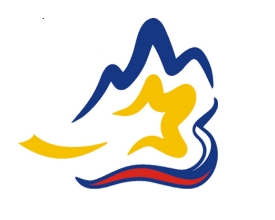 TRIJEZIČNISLOVENSKO-ANGLEŠKO-FRANCOSKI GLOSARPREDSEDOVANJA REPUBLIKE SLOVENIJE SVETU EU(januar 2008–junij 2008)SLOVENE-ENGLISH-FRENCH GLOSSARYSLOVENIAN PRESIDENCY OF THE EU COUNCILGLOSSAIRE EN TROIS LANGUES (SLOVENE, ANGLAIS ET FRANÇAIS)PRESIDENCE SLOVENE DU CONSEIL DE L'UNION EUROPEENNEGeneralni sekretariat Vlade RSSektor za prevajanjedecember 2007Uvod; Introduction; IntroductionTrijezični slovarček s predvidenimi temami slovenskega predsedovanja Svetu EU v prvi polovici leta 2008 smo v Sektorju za prevajanje Generalnega sekretariata Vlade RS pripravili zato, da bi vsem sodelujočim pri predsedovanju olajšali pripravo dokumentov, prevajanje, tolmačenje in sporazumevanje. Podlaga za pripravo glosarja je bil delovni dokument, ki se nanaša na podedovane teme, ki bodo najverjetneje obravnavane med slovenskim predsedovanjem EU, ter temelji na dokumentu Evropskega sveta z naslovom 18-mesečni program predsedovanja Nemčije, Portugalske in Slovenije. Program se je dopolnjeval do začetka slovenskega predsedovanja. Izrazje smo v slovarček uvrščali glede na predvideni obseg posameznih tem. Vsebine, ki naj bi bile med predsedovanjem prednostne, so v slovarčku obdelane podrobneje kot druge, npr. reformna pogodba, medkulturni dialog, Leipziška listina o evropskih trajnostnih mestih, energetika, širitev itd.Slovarček je urejen v 15 tematskih sklopov. V vsakem so izrazi razvrščeni po abecedi izhodiščnega jezika (slovenščina). V četrtem stolpcu so večinoma navedeni viri (naslov vira ali številka Celex – če je pravni akt EU), tj. dokumenti, iz katerih so bili izrazi izbrani. Slovar je najuporabnejši v elektronski obliki, saj je tako najlaže najti iskani izraz ali njegov del, obenem pa si ga lahko vsak uporabnik uredi tudi po svoje (npr. zamenjava izhodiščnega jezika z angleškim ali francoskim, združitev vseh tematskih sklopov v en slovar). Vsi izrazi so vključeni tudi v spletno terminološko zbirko Evroterm (www.gov.si/evroterm).The Slovenian Government’s Translation and Interpretation Division has prepared the present Slovene-English-French glossary on topics likely to come up during the Slovenian Presidency of the EU Council in the first half of 2008. The main objective is to make it easier for everyone working on the Presidency to prepare documents, and ensure translation, interpretation and communication. The glossary is based on the 'Review of Inherited Agenda', a working document outlining the most probable topics and priorities during the Slovenian Presidency, itself based on the EU Council document, the '18-month Programme of the German, Portuguese and Slovenian Presidencies'. The agenda has continued to be updated right up to the beginning of the Slovenian Presidency. Terms have been included in the glossary according to the expected Presidency topics. Priority topics - such as the Reform Treaty, the Leipzig Charter on , energy and enlargement - are covered in more detail than others.The glossary is divided into 15 chapters. In each chapter, terms are listed alphabetically according to the source language (Slovene). Where relevant, the fourth column contains term source data (either the title of the reference document or the document’s Celex number). We recommend the electronic form of the glossary, which can be used to search for a term in full or only in part and can be adapted to a user’s own needs (e.g. by switching source languages or merging chapters). All terms are also available in the Evroterm terminology database (www.gov.si/evroterm).Le Service de traduction du Secrétariat général du gouvernement a rédigé ce glossaire en trois langues (slovène, anglais et français) sur les thèmes de la présidence slovène du Conseil de l'Union européenne 2008 dans le but de faciliter la préparation et la traduction des documents, le travail des interprètes ainsi que la communication en général. Il se base sur le document de travail concernant les "thèmes hérités" par la présidence slovène du Conseil de l'UE, lui-même fondé sur le Programme de 18 mois du trio présidentiel allemand, portugais et slovène adopté par le Conseil, et il a été constamment mis à jour jusqu'à la présidence de  Le glossaire a été organisé en fonction de l’importance estimée des thèmes traités et, par conséquent, les thèmes prioritaires de la présidence tels que le traité modificatif, le dialogue interculturel,  de Leipzig sur la ville européenne durable, l'énergie, l'élargissement, sont davantage développés que d’autres. Le glossaire est divisé en 15 chapitres thématiques. Dans chaque chapitre, les mots sont classés par ordre alphabétique de la langue source (slovène). La quatrième colonne donne, dans la plupart des cas, des références sur le terme recherché (titre du document ou  numéro CELEX). Nous vous conseillons d’uiliser ce glossaire sous sa forme électronique car il offre ainsi la possibilité de rechercher un terme dans sa totalité ou en partie et d’adapter la recherche selon les besoins (par exemple de substituer la langue source par le anglais ou le français, ou de combiner et de regrouper les chapitres). Par ailleurs, tous les termes figurant dans ce glossaire se trouvent dans la base de données Evroterm (www.gov.si/evroterm). Uvod; Introduction; Introduction	21. Splošno, teme predsedovanja, dogodki; General, Presidency Topics, Events; Questions générales, thèmes de la présidence, Evennements	42. Lizbonska pogodba; Treaty of Lisbon; Traité de Lisbonne	73. Institucije EU, širitev, zunanja in obrambna politika; EU Institutions, Enlargement, Foreign and Defence Policy; Institutions de l'UE, élargissement, politique extérieure et de défense	144. Trgovinska, gospodarska in finančna politika; Trade, Economic and Financial Policy; Commerce, politique économique et financière	205. Statistika; Statistics; Statistique	266. Pravosodje in notranje zadeve; Justice and Home Affairs; Justice et affaires intérieures	277. Zaposlovanje, socialne zadeve in zdravje; Employment. Social Affairs and Health; Emplois, affaires sociales et santé	378. Konkurenca, storitve, turizem, intelektualna lastnina, pravo družb, znanost; Competition, Services, Tourism, Intelectual Property, Company Law, Science; Concurrence, services, tourisme, propriété intelectuelle, droit des sociétés, science	409. Promet, telekomunikacije, informacijska tehnologija; Transport Telecommunications and IT; Transport, télécommunications, technologies de l'information	4410. Energija; Energy; Energie	4811. Kmetijstvo; Agriculture; Agriculture	5212. Okolje; Environment; Environnement	5413. Izobraževanje, mladi, kultura; Education, Youth, Culture; Education, jeunesse, culture	5714. Leipziška listina o trajnostnih evropskih mestih; Leipzig Charter on Sustainable European Cities; La Charte de Leipzig sur les villes européennes durables	5915. Medkulturni dialog; Intercultural Dialogue; Dialogue interculturel	631. Splošno, teme predsedovanja, dogodki; General, Presidency Topics, Events; Questions générales, thèmes de la présidence, Evennements2. Lizbonska pogodba; Treaty of Lisbon; Traité de Lisbonne3. Institucije EU, širitev, zunanja in obrambna politika; EU Institutions, Enlargement, Foreign and Defence Policy; Institutions de l'UE, élargissement, politique extérieure et de défense 4. Trgovinska, gospodarska in finančna politika; Trade, Economic and Financial Policy; Commerce, politique économique et financière5. Statistika; Statistics; Statistique6. Pravosodje in notranje zadeve; Justice and Home Affairs; Justice et affaires intérieures7. Zaposlovanje, socialne zadeve in zdravje; Employment. Social Affairs and Health; Emplois, affaires sociales et santé8. Konkurenca, storitve, turizem, intelektualna lastnina, pravo družb, znanost; Competition, Services, Tourism, Intelectual Property, Company Law, Science; Concurrence, services, tourisme, propriété intelectuelle, droit des sociétés, science9. Promet, telekomunikacije, informacijska tehnologija; Transport Telecommunications and IT; Transport, télécommunications, technologies de l'information10. Energija; Energy; Energie11. Kmetijstvo; Agriculture; Agriculture12. Okolje; Environment; Environnement13. Izobraževanje, mladi, kultura; Education, Youth, Culture; Education, jeunesse, culture14. Leipziška listina o trajnostnih evropskih mestih; Leipzig Charter on Sustainable European Cities;  de Leipzig sur les villes européennes durables15. Medkulturni dialog; Intercultural Dialogue; Dialogue interculturelSLOVENŠČINAANGLEŠČINAFRANCOŠČINAVIRdelovna skupina HTF – skupina za razvoj vojaških zmogljivostiHTF Headline Goal Task ForceHeadline Goal Task Force (HTF), la (traite essentiellement de la définition des capacités militaires dédiées à l'instrument militaire de l'Union européenne)Predsedovanje Slovenije Svetu EU, publikacija Urada Vlade RS za komuniciranjefinancefinancial affairsaffaires financièresPredsedovanje Slovenije Svetu EU, publikacija Urada Vlade RS za komuniciranjegospodarstvo, notranji trg, industrija, energijaeconomics, internal market, industry, energyéconomie, marché intérieur, industrie, énergiePredsedovanje Slovenije Svetu EU, publikacija Urada Vlade RS za komuniciranjeizobraževanje, mladina in kulturaculture, youth and educationculture, éducation et jeunessePredsedovanje Slovenije Svetu EU, publikacija Urada Vlade RS za komuniciranjekmetijstvo in ribištvoagriculture and fisheriesagriculture et pêchePredsedovanje Slovenije Svetu EU, publikacija Urada Vlade RS za komuniciranjekoledar glavnih dogodkovcalendar of main eventscalendrier des principaux événementsPredsedovanje Slovenije Svetu EU, publikacija Urada Vlade RS za komuniciranjelogistika medijskih središčmedia logisticslogistique des médias Predsedovanje Slovenije Svetu EU, publikacija Urada Vlade RS za komuniciranjemediji in stiki z javnostjo media / public relations presse et informationPredsedovanje Slovenije Svetu EU, publikacija Urada Vlade RS za komuniciranjenamestnik/-ca stalnega predstavnikaDeputy Permanent Representativereprésentant permanent adjointPredsedovanje Slovenije Svetu EU, publikacija Urada Vlade RS za komuniciranjeOdbor za civilne vidike kriznega upravljanjaCommittee for Civilian Aspects of Crisis ManagementComité sur les aspects civils de la gestion des crisesPredsedovanje Slovenije Svetu EU, publikacija Urada Vlade RS za komuniciranjeodnosi z Evropskim parlamentomrelations to the European Parliamentrelations avec le Parlement européenPredsedovanje Slovenije Svetu EU, publikacija Urada Vlade RS za komuniciranjeokoljeenvironmentenvironnementPredsedovanje Slovenije Svetu EU, publikacija Urada Vlade RS za komuniciranjepartnerji predsedovanjapresidency partnerspartenaires de la présidence  Predsedovanje Slovenije Svetu EU, publikacija Urada Vlade RS za komuniciranjePolitičnovarnostni odbor – PVOPSC Political and Security Committee Comité politique et de sécurité (COPS)Predsedovanje Slovenije Svetu EU, publikacija Urada Vlade RS za komuniciranjePolitičnovojaška delovna skupina – PVDSPMG Politico-Military Working GroupGroupe politico-militairePredsedovanje Slovenije Svetu EU, publikacija Urada Vlade RS za komuniciranjepravosodje in notranje zadevejustice and home affairsjustice et affaires intérieuresPredsedovanje Slovenije Svetu EU, publikacija Urada Vlade RS za komuniciranjepromettransporttransportPredsedovanje Slovenije Svetu EU, publikacija Urada Vlade RS za komuniciranjeProtokol RSProtocol Service of the Service du protocole de  de Slovénie Predsedovanje Slovenije Svetu EU, publikacija Urada Vlade RS za komuniciranjerazvojno sodelovanjedevelopment cooperationcoopération au développementPredsedovanje Slovenije Svetu EU, publikacija Urada Vlade RS za komuniciranjesekretariat predsedovanja EUSecretariat for the Slovenian Presidency of the EU Secrétariat de la présidence de l'UEPredsedovanje Slovenije Svetu EU, publikacija Urada Vlade RS za komuniciranjestalni predstavnikPermanent Representativereprésentant permanent Predsedovanje Slovenije Svetu EU, publikacija Urada Vlade RS za komuniciranjestalni predstavnik Slovenije pri EUPermanent Representative of the  to the EUreprésentant permanent de  auprès de l'UEPredsedovanje Slovenije Svetu EU, publikacija Urada Vlade RS za komuniciranjeStalno predstavništvo Republike Slovenije pri EUPermanent Representation of the  to the EUReprésentation permanente de  auprès de l'UEPredsedovanje Slovenije Svetu EU, publikacija Urada Vlade RS za komuniciranjetrgovinska politikatrade policypolitique commercialePredsedovanje Slovenije Svetu EU, publikacija Urada Vlade RS za komuniciranjeuradni govorec ministrstvaSpokesperson at the Ministriesporte-parole des ministèresPredsedovanje Slovenije Svetu EU, publikacija Urada Vlade RS za komuniciranjeuradni govorec slovenskega predsedstva Sveta EUSpokesperson of the Slovenian EU Council Presidencyporte-parole de la présidence slovène du Conseil de l'UEPredsedovanje Slovenije Svetu EU, publikacija Urada Vlade RS za komuniciranjeusklajevanje predsedovanja in pravne zadevepresidency coordination and legal issuescoordination présidence et affaires juridiquesPredsedovanje Slovenije Svetu EU, publikacija Urada Vlade RS za komuniciranjevojaški odbormilitary committeecomité militairePredsedovanje Slovenije Svetu EU, publikacija Urada Vlade RS za komuniciranjezaposlovanje in socialna politika, zdravjeemployment and social affairs, public healthemploi et affaires sociales, santéPredsedovanje Slovenije Svetu EU, publikacija Urada Vlade RS za komuniciranjeznanost in telekomunikacijescience and telecommunicationssciences et télécommunicationsPredsedovanje Slovenije Svetu EU, publikacija Urada Vlade RS za komuniciranjezunanji odnosi in širitevexternal relations and enlargementrelations extérieures et élargissementPredsedovanje Slovenije Svetu EU, publikacija Urada Vlade RS za komuniciranjeSLOVENŠČINAANGLEŠČINAFRANCOŠČINAVIRakti, sprejeti po zakonodajnem postopkuacts which are adopted in accordance with a legislative procedureactes qui sont adoptés selon une procédure législative blaginja narodovwell-being of peoples bien-être de peuples boj proti podnebnim spremembam combat climate change lutter contre les changements climatiquesdelegirani aktidelegated actsactes délégués demokratična enakost democratic equalityégalité démocratique diplomatska in konzularna zaščita diplomatic and consular protection protection diplomatique et consulairedoločba o prožnosti flexibility clause clause de flexibilitédoločbe o demokratičnih načelihprovisions on democratic principles dispositions relatives aux principes démocratiquesdoločbe o institucijah provisions on institutions dispositions relatives aux institutionsdoločbe o okrepljenem sodelovanju provisions on enhanced cooperation dispositions sur la coopération renforcéedržavljanska pobudacitizens' initiativeinitiative citoyennedržavljanstvo Unije citizenship of the  citoyenneté de l'Unionduh solidarnosti med državami članicami spirit of solidarity between Member States l'esprit de solidarité entre les États membresdve vsebinski določbi o spremembi Pogodbe o Evropski uniji (PEU) in Pogodbe o ustanovitvi Evropske skupnosti (PES)two substantive clauses amending respectively the Treaty on the European Union (TEU) and the Treaty establishing the European Community. (TEC)deux clauses de substance modifiant respectivement le Traité sur l'Union européenne (traité UE) et le Traité instituant  européenne (traité CE). enotna pravna osebasingle legal personality personnalité juridique unique Evropska konvencija o človekovih pravicah –EKČPECHR = European Convention on Human Rights Convention europeenne des droits de l'homme (CEDH)Evropska konvencija o človekovih pravicah in temeljnih svoboščinah European Convention for the Protection of Human Rights and Fundamental Freedoms (official), European Convention on Human Rights and Fundamental Freedoms convention européenne des droits de l'homme et des libertés fondamentalesEvropska služba za zunanjepolitično delovanje European External Action Service service européen pour l'action extérieureevropska varnostna in obrambna politika – EVOPESDP European Security and Defence Policypolitique de sécurité et de défense (PESD)evropske pravice intelektualne lastnineEuropean intellectual property rightstitres européens de propriété intellectuelleevropski varuh človekovih pravic European Ombudsman médiateur européenEvropsko javno tožilstvo European Public Prosecutor Parquet européenizjava o sklicevanju na sodno prakso Sodišča EU declaration recalling the existing case law of the EU Court of Justice déclaration rappelant la jurisprudence de  de justice de l'UE izvajanje pristojnostiexercise of competence exercice de compétenceizvedbeni aktiimplementing actsactes d'exécutionizvoz socialnovarstvenih dajatevexport of social security benefitsexportation des prestations de sécurité socialekonvencijaConventionConventionListina o temeljnih pravicah Charter of Fundamental Rights Charte des droits fondamentaux manjšina, ki lahko prepreči sprejetje blocking minority minorité de blocagemedsebojno povezovanje energetskih omrežij interconnection of energy networks l'interconnexion des réseaux énergétiquesmedvladna konferenca – MVKIGV - Intergovernmental ConferenceConférence intergouvernementale - CIGmerila in postopki za pristop k Uniji eligibility and procedure for accession to the  critères d'éligibilité et procédure d'adhésion à l'Unionmerila za pristopconditions of eligibility for accessioncritères d'éligibilité d'adhésion à l'Unionminister za zunanje zadeve Unije (sedanji)Union Minister for Foreign Affairs (existing )ministre des affaires étrangères de l'Union (prévu par le traité contitutionnel)mirovanje pravic držav članic suspension of rights of Member Statessuspension des droits des États membres najbolj oddaljene regije outermost regions régions ultrapériphériquesnatančno določeni mandatdetailed mandatemandat détailléneverske/nekonfesionalne organizacije non-confessional organisations organisations non confessionnellesob zajemanju navdihadrawing inspiration s'inspirantobmočje svobode, varnosti in pravice area of freedom, security and justice l'espace de liberté, de sécurité et de justiceodprava revščine eradication of poverty l'élimination de la pauvretéopustitev poimenovanj »zakon« in »okvirni zakon«dropping the denominations »law« and »framework law«abandon des dénominations »loi« et »loi-cadre«participativna demokracija/demokracija sodelovanjaparticipatory democracy démocratie participative poenostavljen postopek revizije simplified revision procedure procédure de révision simplifiéePogodba o delovanju Unije = novo ime za PES Treaty on the Functioning of the  = new name for  the Treaty establishing the European CommunityTraité sur le fonctionnement de l'Union  = ancien traité CEPogodba o Evropski uniji (PEU)Treaty on the European Union (TEU)Traité sur l'Union européenne (traité UE)Pogodba o ustanovitvi Evropske skupnosti (PES)Treaty establishing the European Community. (TEC)Traité instituant  européenne (traité CE).Pogodba o ustavi za Evropo( polno ime) = ustavna pogodbaTreaty establishing a Constitution for  (full name) = Constitutional TreatyTraité établissant une Constitution pour l’Europe = Traité constitutionnelpolicijsko in pravosodno sodelovanje pri kazenskih zadevah police and judicial cooperation in criminal matters coopération policière et judiciaire en matière pénaleposebne določbe o skupni zunanji in varnostni politikispecific provisions on the Common Foreign and Security Policydispositions spécifiques concernant la politique étrangère et de sécurité communepostopek sklepanja mednarodnih sporazumov procedure for concluding international agreements procédure de conclusion des accords internationauxposvetovalni organi Unije 's advisory bodies organes consultatifs de l'Unionpovečanje učinkovitosti in demokratične zakonitosti enhancing the efficiency and democratic legitimacyrenforcer l’efficacité et la légitimité démocratique pravna osebnost Unije legal personality of the  la personnalité juridique de l'Unionpravna upravičenost v Združenem kraljestvu justiciability within the justiciabilité dans le Royaume-Unipravosodno sodelovanje pri civilnih zadevah judicial cooperation in civil matters coopération judiciaire en matière civilepredstavniška demokracija  representative democracydémocratie représentativepremostitvena določba o družinskem pravu »passerelle« clause on family law »clause-passerelle« en matière de droit familialprimarnost prava EU primacy of EU lawla primauté du droit de l'UE prošnja za pristop k Uniji application for accession to the  demande d'adhésion à l'Unionprostovoljni izstop iz Unije voluntary withdrawal from the  le retrait volontaire de l'Unionprotokol o evrski skupini, /protokol o Evroskupiniprotocol on the Euro Groupprotocole sur l'Eurogroupeprotokol o pristopu Unije k Evropski konvenciji o varstvu človekovih pravic in temeljnih svoboščin protocol on the accession of the  to the ECHRprotocole sur l'adhésion de l'Union à  européenne des Droits de l'homme (CEDH)protokol o službah splošnega pomena protocol on services of general interest protocole sur les services d'intérêt généralprotokol o stalnem strukturnem sodelovanju pri obrambi protocol on permanent structured cooperation in the field of defence protocole sur la coopération structurée permanente dans le domaine de la défense protokol o uporabi načel subsidiarnosti in sorazmernostiProtocol on Subsidiarity and Proportionalityprotocole sur l'application des principes de subsidiarité et de proportionnalitéprotokol o uporabi načel subsidiarnosti in sorazmernostiprotocol on the application of the principles of subsidiarity and proportionalityprotocole sur l'application des principes de subsidiarité et de proportionnalitéprotokol o vlogi nacionalnih parlamentov Protocol on National Parliaments protocole sur le rôle des parlements nationaux  protokol o vlogi nacionalnih parlamentov v Evropski uniji protocol on the role of national parliaments in the European Union protocole sur le rôle des parlements nationaux dans l'Union européenne razloženo, utemeljeno mnenje reasoned opinionavis motivé razmejitev pristojnosti delimitation of competences délimitation des compétencesrazmislek o prihodnji reformireflection on future reform réflexion sur une future réformerazširitev pristojnosti Evropskega sodišča pri odločanju o sporih, ki se nanašajo na evropske pravice intelektualne lastnineextension of ECJ jurisdiction on disputes relating to European intellectual property rights extension de la compétence de  de justice aux litiges liés aux titres européens de propriété intellectuellerazširjena Unijaenlarged l’Union élargieredni postopek za spremembo pogodb ordinary revision procedure procédure de révision ordinairereformna pogodba, pogodba o reformiReform Treatytraité modificatifresna čezmejna ogroženost zdravja serious cross-border threats to health menaces transfrontières graves pour la santéschengenski temeljni ukrepi Schengen building measures principales mesures de l’acquis Schengenseštevanje zavarovalnih dobaggregation of insurance periodstotalisation des périodes d'assuranceseštevanje zavarovalnih dob in izvoz socialnovarstvenih dajatev aggregation of insurance periods and export of social security benefits totalisation des périodes d'assurance et exportation des prestations de sécurité socialesistem dvojne večine double majority voting system système de vote à la double majorité sistem kvalificirane večine qualified majority system système de vote à la majorité qualifiée skupna varnostna in obrambna politika – SVOPCSDP Common Security and Defence Policy  politique étrangère et de sécurité commune (PESC)skupna zunanja in varnostna politika – SZVPCommon Foreign and Security Policy politique étrangère et de sécurité commune skupne določbe common provisions  dispositions communesslužbe splošnega gospodarskega pomena services of general economic interest services d'intérêt économique généralsocialno tržno gospodarstvo social market economy économie sociale de marchésolidarnostna določba solidarity clause clause de solidaritésplošne določbe o zunanjepolitičnem delovanju Unije general provisions on the 's external action dispositions générales sur l'action extérieure de l'Union splošne določbe o zunanjepolitičnem delovanju Unije in posebne določbe o skupni zunanji in varnostni politiki general provisions on the 's external action and specific provisions on the Common Foreign and Security Policy dispositions générales sur l'action extérieure de l'Union et dispositions spécifiques concernant la politique étrangère et de sécurité communestalno strukturno sodelovanje permanent structured cooperation coopération structurée permanenteSvet za splošne zadeve in zunanje odnoseGAERC General Affairs and External Relations CouncilConseil 'Affaires générales et relations extérieures (CAGRE) ukrepi ob hudih težavah pri oskrbi z nekaterimi izdelki measures in case of severe difficulties in the supply of certain products mesures en cas de graves difficultés dans l'approvisionnement en certains produitsUnija nadomešča Skupnost in je njena naslednica  replaces and succeeds the Community l'Union se substitue et succède à  Urad predsednika Evropskega svetaoffice of President of the European Councilfonction de président du Conseil européenusklajenost zunanjepolitičnega delovanjacoherence of external actioncohérence de l’action extérieureustavljen postopekprocedure, halted in the brake system procédure sera interrompueustavna naravaconstitutional charactercaractère constitutionnel Varnostni svet Združenih narodovSecurity Council of the United Nations conseil de sécurité des Nations uniesvisoke pogodbenice High Contracting Parties hautes parties Ccntractantesvisoki predstavnik Unije za zunanje zadeve in varnostno politiko (po reformni pogodbi zamenja zunanjega ministra Unije) High Representative of the  for Foreign Affairs and Security Policy (set out by the Reform Treaty)haut représentant de l'Union pour les affaires étrangères et la politique de sécurité (au lieu du ministre des affaires étrangeres de l'Union, prévu par le traité constitutionnel)vrednote nedotakljivosti in neodtujljivosti človekovih pravic, svobode, demokracije, enakosti in pravne države values of the inviolable and inalienable rights of the human person, freedom, democracy, equality and the rule of law droits inviolables et inaliénables de la personne humaine, ainsi que la liberté, la démocratie, l'égalité et l'État de droitvzajemno priznavanje sodb mutual recognition of judgments reconnaissance mutuelle des décisions judiciaireszagotavljanje, naročanje in organiziranje storitev splošnega gospodarskega pomena providing, commissioning and organizing services of general economic interest fourniture, la mise en service et l'organisation des services d'intérêt économique généralzakonodajalec EUEU legislatorlégislateur de l'Unionzakonodajni in nezakonodajni akti (akti, ki nimajo narave zakona) legislative and non legislative acts actes législatifs et non législatifzamrznitev sredstev za boj proti terorizmu freezing of assets to combat terrorism gel des avoirs en vue de lutter contre le terrorismezasedanje MVKconvening of an IGCconvocation d’une CIGznanstveni in tehnološki napredek scientific and technological advance. progrès scientifique et techniquezunanjepolitično delovanje Unije 's external action action extérieure de l'UnionSLOVENŠČINAANGLEŠČINAFRANCOŠČINAVIRakcijski načrt za evropske zmogljivosti ECAP – European Capabilities Action Planplan d'action européen sur les capacités (PAEC )32004E0551barcelonske zaveze commitmentsengagements de Barcelone52006DC0085bojne skupinebattle groupsgroupes de combatdelni vmesni pregledpartial interim reviewréexamen intermédiaire partiel52007PC0550delovna skupina za splošne zadeveGeneral Affairs Working Groupgroupe de travail "Affaires générales"dodatni protokol k Pridružitvenemu sporazumu med EU in TurčijoAdditional Protocol to the EU:  Association Agreementprotocole additionnel à l'accord d'association entre  et la Turquie31971R1842dvotirni pristop/pristop na dva načinatwo-track approach approche à deux voletsEur-Lexenotna politika Unije do KosovaEU's policy towards Kosovoposition de l'Union européenne à l'égard du KosovoEvropska obrambna agencija – EOAEDA – European Defence Agency Agence européenne de défense (AED)52005IP0133evropska sosedska politika – ESPENP – European Neighbourhood Policypolitique européenne de voisinage (PEV) evropska varnostna strategijaEuropean Security Strategystratégie européenne de sécurité32004E0551evropski trg obrambne opreme EDEM – European Defence Equipment Marketmarché européen concurrentiel des équipements de défense32004E0551evropsko leto medkulturnega dialogaEuropean Year of Intercultural Dialogueannée européenne du dialogue interculturel32006D1983evropsko soglasje o razvojni politikiEuropean consensus on development policyconsensus européen sur la politique de développement52006DC0347evrosredozemski dialog/dialog EU – SredozemljeEU-Mediterranean dialoguedialogue UE-Méditerranégeneralni sekretar/visoki predstavnik – GS/VPSG/HR – Secretary-General/High Representative secrétaire général/haut représentant (SG/HR)32004E0551glavni cilj 2010 Headline Goal 2010objectif global pour 2010hitro vojaško odzivanje EUMRR – EU Military Rapid Response capacité militaire de réaction rapide de l'Union européenneizvršilni direktorChief Executivedirecteur32004E0551kadrovski predpisi staff regulationsstatut des fonctionnairesKonvencija o prepovedi kemičnega orožja/Konvencija o prepovedi razvoja, proizvodnje, kopičenja zalog in uporabe kemičnega orožja ter o njegovem uničenjuCWC – Convention on the Prohibition of Chemical Weapons / Chemical Weapons Convention / Convention on the Prohibition of the Development, Production, Stockpiling and Use of Chemical Weapons and on their DestructionConvention sur l'interdiction des armes chimiques / Convention sur l'interdiction de la mise au point, de la fabrication, du stockage et de l'emploi des armes chimiques et sur leur destructionLeipziška listina o trajnostnih evropskih mestih Charter on Sustainable European Cities de Leipzig sur les villes européennes durablesmedinstitucionalna delovna skupina za informacijeIGI – inter-institutional Information Working GroupGroupe interinstitutionnel d'information (GII)52001DC0354medinstitucionalni sporazum o boljši pripravi zakonodajeInterinstitutional Agreement on Better Law-Makingaccord interinstitutionnel "Mieux légiférer"32007L0047medkulturni dialogIntercultural Dialoguedialogue interculturel32006D1983 medregionalni pridružitveni sporazum med EU in Mercosurjem Interregional association agreement EU – Mercosuraccord d'association interrégionale UE-Mercosurministrski svet EU-AKP Council of Ministers EU-ACPConseil des ministres UE-ACPmonterreysko soglasje (OZN) consensus (UN)consensus de Monterrey (NU)nadziranje doseženega napredkasupervision on progresscontrôle des progrès réalisésC2006/291E/03Nekdanja jugoslovanska republika Makedonija     Of la république ex-yougoslave de Macédoine (FYROM)neširjenje orožja za množično uničevanjenon-proliferation of weapons of mass destructionnon-prolifération des armes de destruction massive32007E0469organ za razvoj zmogljivosti/mehanizem za razvoj zmogljivostiCDM – Capability Development Mechanismmécanisme de développement des capacités (MDC) Treaty establishing a Constitution for  32004E0551organ/mehanizem za sodelovanje in preverjanje napredka Bolgarije in Romunije cooperation and verification mechanism for monitoring the  progress in  and  mécanisme de coopération et de vérification des progres réalisés par  et 52007DC0377Organizacija vzajemnega sodelovanja na področju oborožitve – OCCAROCCAR – Organisation de coopération conjointe en matière d'armementOrganisation conjointe de coopération en matière d'armement (OCCAR) 32004E0551ozemeljska kohezija territorial cohesioncohésion territorialePariška deklaracija o učinkovitosti pomoči Declaration on Aid-EffectivenessDéclaration de Paris sur l’efficacité de l’aide52007DC0357partnerstvo evropskih držav in držav v razvoju pri kliničnih študijah v boju proti aidsu, tuberkulozi in malarijiEuropean & Developing Countries' Clinical Trials Partnership in the fight against AIDS, tuberculosis and malariapartenariat des pays européens et en développement sur les essais cliniques, dans la lutte contre le SIDA, la tuberculose et la malaria52007DC0519Peto poročilo o napredku glede kohezije v EU Fifth Progress Report on CohesionCinquième rapport sur la cohésion économique et sociale pismo o nameri – PoNLetter of Intent – LoIlettre d'intention (LOI)32004E0551Pogodba o neširjenju jedrskega orožja NPT – Treaty on the Non-Proliferation of Nuclear Weapons Traité sur la non-prolifération des armes nucléaires (TNP)Politični in varnostni odbor – PVOPSC – Political and Security CommitteeComité politique et de sécurité (COPS32004E0551popolna izvedbena sposobnostFOC – full operative capability capacite d’exploitation complete (CEC)Poročilo o napredku EU za leto 2007 2007 EU Progress ReportUE 2007 Rapport de progrèsporočilo o pregleduscreening reportrapport d'évaluation51999BP0703(01)postopek ocenitve in vrednotenja SAE – Scrutinising, Assessment, Evaluationpregledna konferenca review conferenceconférence d'examen32007E0469pridružitveni sporazum association agreementaccord d'associationpristopna pogajanja s Hrvaškoaccession negotiations with négociations d’adhésion avec la Croatie32006B0995protokol o privilegijih in imunitetah Evropskih skupnostiProtocol on the Privileges and Immunities of the European Communitiesprotocole sur les privilèges et immunités des Communautés européennes22007A0720(01)razvojni cilji tisočletja MDG – Millennium Development Goals objectifs du millénaire pour le développement52006DC0347sedanja/tekoča finančna perspektivacurrent financial perspectiveperspective financière actuelle52006DC0444skupina prijateljev predsedstva/skupina “Prijatelji predsedstva”“Friends of the Presidency” groupgroupe des amis de la présidence52006PC0817skupna parlamentarna skupščina Joint Parliamentary Assembly Assemblée parlementaire paritaire22006P3892skupno poročilo Slovenije in Francije o napredku EU za leto 2008 2008 Joint  and  EU Progress Reportrapport d’avancement conjoint 2008 (Slovénie et France)solunska zaveza commitmentengagement de Thessaloniquesrečanje zunanjih ministrov Unije v GymnichuGymnich Meeting of EU Ministers of Foreign Affairsréunion des ministres des affaires étrangères de l'UE tenue à Gymnichstabilizacijski in pridružitveni sporazumStabilisation and Association Agreementaccord de stabilisation et d'associationstrategija EU za Afriko EU Strategy for Africa / EU's  Strategystratégie de l'UE pour l'Afrique52007DC0357strategija EU za Karibe EU Strategy for stratégie de l'UE pour les Caraibesstrategija EU za Tihi ocean EU Strategy for Pacificstratégie de l'UE pour le Pacifiquetemelji/baza evropske obrambne industrije in tehnologijeDTIB – European defence industrial and technological base base industrielle et technologique européenne dans le domaine de la défense (BITD)32004E0551teritorialna agenda EU/ozemeljski načrt EU/območni načrt EUTerritorial Agenda of the European UnionAgenda territorial de l'UE52007AE0601uporaba prostorskih zmogljivosti/izkoriščanje prostorskega potenciala exploiting territorial potential (le fait de) tirer parti d'un potentiel territorial52005XR0275Uredba (ES) št. 1049/2001 Evropskega parlamenta in Sveta z dne 30. maja 2001 o dostopu javnosti do dokumentov Evropskega parlamenta, Sveta in KomisijeRegulation (EC) No 1049/2001 of the European Parliament and of the Council of 30 May 2001 regarding public access to European Parliament, Council and Commission documents Règlement (CE) no 1049/2001 du Parlement européen et du Conseil du 30 mai 2001 relatif à l'accès du public aux documents du Parlement européen, du Conseil et de la Commission32001R1049usmerjevalni odborsteering boardcomité directeur, comité de pilotage32004E0551varnostna določbasafeguard clauseclause de sauvegarde vmesni pregledinterim reviewréexamen intermédiaire52007PC0550vodje/direktorji za nacionalno oborožitevNAD – National Armaments Directorsdirecteurs nationaux de l'armement (NADREP)32004E0551vojaške zmogljivosti EUEU military facilities capacités militaires de l'UEVojaški odbor EU – VOEUEUMC – EU Military CommitteeComité militaire de l'Union européenne (CMUE)32004E0551vojaški štab Evropske unije – VŠEUEUMS – Military Staff of the European UnionÉtat-major de l’Union européenne (EMUE) 32005D0395vrh EU-LAK (EU-Latinska Amerika in Karibi)EU-LAC  (Caribbean and )sommet UE-Amérique latine-Caraïbes (UE-ALC)Zahodnoevropska organizacija za oborožitev – ZEOOWEAO – Western European Armaments OrganisationOrganisation de l'armement de l'Europe occidentale OAEO32004E0551Zahodnoevropska skupina za oborožitev – ZESOWEAG – Western European Armaments GroupGroupe armement de l'Europe occidentale/ (GAEO/)32004E0551SLOVENŠČINAANGLEŠČINAFRANCOŠČINAVIRBela knjiga o hipotekarnem kredituWhite Paper on Mortgage CreditLivre blanc sur le crédit hypothécairedialog ASEM (srečanje Azija-Evropa)ASEM dialogue (Asia-Europe Meeting)Asia-Europe Meeting (ASEM) direktiva o kolektivnih naložbenih podjemih za vlaganja v prenosljive vrednostne papirjeUCITS – directive on undertakings for collective investment in transferable securitiesdirective sur organismes de placement collectif en valeurs mobilières (UCITS) direktiva o obrestih in licenčninahInterest and Royalty Directivedirective relative aux intérêts et aux redevancesdirektiva o plačilni sposobnosti/solventnosti solvency directivedirective de solvabilitédirektive o dokončnosti poravnav in finančnih zavarovanjihsettlement finality and collateral directivesdirectives concernant la finalité du réglement et les garantiesdržave ASEAN (zveza držav jugovzhodne Azije)ASEAN coutriespays de l'ANASEEvropa: konkurenčna v svetu (sporočilo Komisije)Global : Competing in the World (Commission Communication)Europe compétitive dans une économie mondialisée (communication de )Evropa: okrepljeno partnerstvo za olajšanje dostopa na trge evropskim izvoznikom Global : A stronger Partnership to deliver Market Access (Commission Communication)L’Europe dans le monde: un partenariat renforcé pour assurer aux exportateurs européens un meilleur accès aux marchés extérieursevropski partnerski sporazum – EPSEPA – European Partnership Agreementaccord de partenariat européenfinančne in zavarovalniške storitvefinancial and insurance servicesservices financiers et assurancesizstopni davkiexit taxesimposition à la sortiekodeks ravnanjaCode of Conductcode de conduiteLamfalussyjev proces/proces Lamfalussy Lamfalussy processprocédure Lamfallussymehanizem deviznih/menjalnih tečajev – MDT  ERM – exchange rate mechanismMécanisme de taux de change (MTC) memorandum o soglasju med EU in Kitajsko EU-China Memorandum of Understandingprotocole d'accord entre l'Union européenne et la Chinenepoštena trgovinska praksaunfair trading practicespratiques commerciales déloyales52005AP0066novi dopolnjeni sporazum/novi okrepljeni sporazum New Enhanced Agreementnouvel accord élargi52007DC0262obračun in poravnaveclearing and settlementcompensation et règlementodgovorno kreditiranjeresponsible creditingcrédit responsable( du Crédit Responsable (ECRC) okrepljeno partnerstvo strengthened partnershippartenariat renforcéokvirni program za manj razvite države Integrated Framework Programme for the LDCs (less developed countries)programme-cadre pour les pays moins avancésOrganizacija za ekonomsko sodelovanje in razvoj – OECDOrganization for Economic Cooperation and DevelopmentOrganisation de coopération et de développement économique (OCDE) pakt stabilnosti in rastistability and growth pactpacte de stabilité et de croissancepodatkovna zbirka o dostopu na trgMAD - Market Access Databasebase de données sur l'accès aux marchés52007DC0183pomoč za trgovino aid for tradeaide au commerce52007DC0545poročilo o obdavčitvi tobaka in tobačnih izdelkov s trošarinami ter z morebitnimi spremembami direktivereport on the taxation of tobacco and tobacco products with excise duty and possible amendments to the directiverapport de  sur les taux des droits d'accises sur le tabac et les  produits du tabac, et modifications possibles à la directivePredlog direktive Sveta o obdavčitvi osebnih avtomobilovProposal for a Council Directive on passenger car related taxes Proposition de Directive du Conseil concernant les taxes sur les voitures particulièresPredlog direktive Sveta o podrobnih pravilih za vračilo davka na dodano vrednost, opredeljenih v Direktivi 77/388/EGS, davčnim zavezancem, ki nimajo sedeža v tej državi, ampak v drugi državi članiciProposal for a Council Directive laying down detailed rules for the refund of value added tax, provided for in Directive 77/388/EEC, to taxable persons not established in the territory of the country but established in another Proposition de Directive du Conseil définissant les modalités du remboursement de la taxe sur la valeur ajoutée, prévu par la directive 77/388/CEE, en faveur des assujettis non établis à l’intérieur du pays mais qui sont établis dans un autre État membrePredlog direktive Sveta o spremembi Direktive 2003/96/ES glede prilagoditve posebnih davčnih ureditev za plinsko olje, ki se uporablja kot pogonsko gorivo za komercialne namene, ter glede usklajevanja obdavčitve neosvinčenega bencina in plinskega olja, ki se uporabljata kot pogonsko gorivoProposal for Concil Directive amending Directive 2003/96/EC as regards the adjustment of special tax arrangements for gas oil used as motor fuel for commercial purposes and the coordination of taxatin of unleaded petrol and gass oil used as motor fuelProposition de Directive du Conseil modifiant la directive 2003/96/CE en ce qui concerne l'ajustement du régime fiscal particulier pour le gazole utilisé comme carburant à des fins professionnelles ainsi que la coordination de la taxation de l'essence sans plomb et du gazole utilisé comme carburantPredlog direktive Sveta o spremembi Direktive Sveta 92/84/EGS o približevanju trošarinskih stopenj za alkohol in alkoholne pijačeProposal for a Council Directive amending Directive 92/84/EEC on the approximation of the rates of excise duty on alcohol and alcoholic beveragesProposition de Directive du Conseil modifiant la directive 92/84/CEE concernant le rapprochement des taux d'accises sur l'alcool et les boissons alcooliséesPredlog direktive Sveta za podaljšanje nekaterih odstopanj iz Direktive 2003/96 ESProposal for a Council Directive on prolongation of certain derogations from the Directive 2003/96/ECProposition de Directive du Conseil concerne la prorogation de certaines dérogations relatives à  2003/96Predlog uredbe Sveta o spremembi Uredbe (ES) št. 1798/2003 glede uvedbe ureditve upravnega sodelovanja v okviru sheme enkratne obdavčitve in postopka vračila davka na dodano vrednostProposal for a Council Regulation amending Regulation (EC) No 1798/2003 as regards the introduction of administrative cooperation arrangements in the context of the one-stop scheme and the refund procedure for value added taxProposition de Règlement du Conseil modifiant le règlement (CE) n° 1798/2003 en vue d’introduire des modalités de coopération administrative dans le cadre du système de guichet unique et de la procédure de remboursement de la taxe sur la valeur ajoutéePrenova direktive Sveta o spremembah Direktive 92/12/EGS o splošnem režimu za trošarinske proizvode in o skladiščenju, gibanju in nadzoru takih proizvodovRecast of Council Directive 92/12/EEC on the general arrangements for products subject to excise duty and on the holding, movement and monitoring of such productsProposition de Directive du Conseil modifiant la directive 92/12/CEE relative au régime général, à la détention, à la circulation et aux contrôles des produits soumis à acciseprerazporeditev sredstevtransfer of fundsvirement de fondsprotidampinška in protisubvencijska zakonodajaanti-dumping and anti-subsidy legislationantidumping et antisubventions législationrazlične izjemevarious derogations différentes dérogationsrazvojna agenda iz Dohe – DDA /razvojni program iz Dohe (v okviru Svetovne trgovinske organizacije) DDA –  Development Agenda (WTO)programme de Doha pour le développement52007DC0545škodljivo povečanje uvoza iz tretjih državprejudicial surge of imports arise from third countriesaugmentation préjudiciable des importations22004A1228(01)Skupina za kodeks obnašanja (obdavčitev podjetij) (D.5)Code of Conduct Group (business taxation)Groupe "Code de conduite" (fiscalité des entreprises)Sporazum o partnerstvu in sodelovanju med Evropskima skupnostma in njunimi državami članicami ter Rusko federacijo – SPSPCA – Partnership and Cooperation Agreement between the European Communities and their   and the accord de partenariat et de coopération entre les Communautés européennes et leurs États membres et  de Russie (APC)52007PC0518sporazum o prosti trgovini z zalivskimi državamiFree-Trade Agreement with accord  de libre-échange avec les États du Golfesporazum o uradno podprtih izvoznih posojilihArrangement on Officially Supported Export Creditsarrangement sur les crédits à l'exportation52006PC0456sporočanje najnižjih obrestnih mer CIRR – communication of minimum interest rates communication des taux d'intérêt minimums (TICR)52006PC0456Spremenjeni predlog direktive Sveta o spremembi Direktive 77/388/EGS glede kraja opravljanja storitevAmended proposal for a Council Directive amending Directive 77/388/EEC as regards the place of supply of servicesProposition modifiée de Directive du Conseil portant modification de la directive 77/388/CEE en ce qui concerne le lieu des prestations de servicesstrategija boja proti davčnim goljufijamanti tax fraud strategystratégie de lutte contre la fraude fiscale52007SC0740študija o kvantitativnih učinkihQIS – Quantitative Impact Studyétude d’analyse d’impact (QIS)52007SC0870svetovno/globalno zavezništvo proti podnebnim spremembamGCCA – Global Climate Change  alliance mondiale sur le changement climatique52007DC0545trgovinska zaščitatrade protectionmesures protectionnistestrgovinske olajšave Trade Facilitationfacilitation des échanges52007DC0537Uredba Komisije (ES) št. 606/2007 z dne 1. junija 2007 o spremembi Priloge II k Uredbi Sveta (ES) št. 980/2005 o uporabi sheme splošnih tarifnih preferencialovCommission Regulation (EC) No 606/2007 of 1 June 2007 amending Annex II to Council Regulation (EC) No 980/2005 applying a scheme of generalised tariff preferencesRèglement (CE) no 606/2007 de  du 1er juin 2007 modifiant l’annexe II du règlement (CE) no 980/2005 du Conseil portant application d’un schéma de préférences tarifaires généraliséesuredba o vzpostavitvi režima Skupnosti za nadzor nad izvozom blaga in tehnologije z dvojno raboCouncil Regulation setting up a Community regime for the control of exports of dual-use items and technology règlement instituant un régime communautaire de contrôle des exportations de biens et technologies à double usageusklajenost razvojne politikePCD – Policy Coherence for Development cohérence des politiques pour le développement (CPD) 52007DC0545vseevropski sistem bruto poravnave v realnem časuTrans-European Automated Real-time Gross settlement Express Transfer system Target 2 système de transferts express automatisés transeuropéens à règlement brut en temps réel (Target 2) vzdržnost javnih financsustainability of the government financial positioncaractere soutenable de la situation des finances publiquesXII. konferenca Združenih narodov za trgovino in razvoj XII UNCTAD conference – United Nations Conference on Trade and DevelopmentConférence des Nations Unies sur le commerce et le développement (CNUCED)Zelena knjiga o hipotekarnih posojilih v EUGreen Paper Mortgage Credit in the EUlivre vert sur le crédit hypothécaire dans l’Union européenneznižane stopnje DDVreduced VAT ratestaux réduits de TVA52007PC0381SLOVENŠČINAANGLEŠČINAFRANCOŠČINAVIRkakovost statističnih podatkov quality of statistical dataqualité des données statistiquesposodobitev evropske statistike podjetij in trgovineMEETS – Modernisation of European  and Trade StatisticsMEETS – modernisation des statistiques européennes sur les entreprises et sur le commercePredlog sklepa Evropskega parlamenta in Sveta o uvedbi programa za posodobitev evropske statistike podjetij in trgovineProposal for a Decision of the European Parliament and of the Council on a Programme for the Modernisation of European  and Trade Statistics (MEETS)Proposition de Décision du Parlement Européen et du Conseil relative à un programme pour la modernisation des statistiques européennes sur les entreprises et sur le commerce (MEETS)Predlog uredbe Evropskega parlamenta in Sveta o popisih prebivalstva in stanovanjProposal for a Regulation of the European Parliament and of the Council on Population and Housing Censuses AP Number: 2006/ESTAT/007Proposition de Règlement du Parlement européen et du Conseil concernant les recensements de la population et du logementPredlog uredbe Evropskega parlamenta in Sveta o raziskovanjih o strukturi kmetij in raziskovanju o metodah kmetijske proizvodnje ter razveljavitvi Uredbe Sveta (EGS) št. 571/88Proposal for a Regulation of the European Parliament and of the Council on farm structure surveys and the survey on agricultural production methods and repealing Council Regulation (EEC) No 571/88Proposition de Règlement du Parlement européen et du Conseil relatif aux enquêtes sur la structure des exploitations et à l’enquête sur les méthodes de production agricole et abrogeant le règlement (CEE) n° 571/88 du ConseilPredlog uredbe Evropskega parlamenta in Sveta o statističnih podatkih Skupnosti v zvezi z javnim zdravjem ter zdravjem in varnostjo pri deluProposal for a Regulation of the European Parliament and of the Council on Community statistics on public health and health and safety at workProposition de règlement du Parlement européen et du Conseil relatif aux statistiques communautaires de la santé publique et de la santé et de la sécurité au travail Predlog uredbe Evropskega parlamenta in Sveta o statistiki mesa in živinorejeProposal for a Regulation of the European Parliament and of the Council concerning meat and livestock statisticsProposition de Règlement du Parlement européen et du Conseil concernant les statistiques de la viande et du cheptelPredlog uredbe Evropskega parlamenta in Sveta o statistiki o fitofarmacevtskih sredstvihProposal for a Regulation of the European Parliament and of the Council concerning statistics on plant protection productsProposition de Règlement du Parlement européen et du Conseil relatif aux statistiques sur les produits phytopharmaceutiquesUredba Evropskega parlamenta in Sveta o spremljanju blagovne menjave držav članic EU z državami nečlanicami – Extrastat Regulation of the European Parliament and the Council on Community statistics relating to external trade in goods with countries which are not members of the European Union ExtrastatRèglement du Parlement européen et du Conseil concernant la collecte des statistiques sur le commerce de marchandises avec les pays tiersUredba Evropskega parlamenta in Sveta o statistiki energetikeRegulation (EC) of the European Parliament and of the Council on energy statistics AP Number: 2005/ESTAT/001Règlement du Parlement européen et du Conseil concernant les statistiques de l'énergieUredba Evropskega parlamenta in Sveta o statistiki turizmaRegulation (EC) of the European Parliament and of the Council on tourism statisticsRèglement du Parlement européen et du Conseil concernant les statistiques sur le tourismeUredba Sveta (EGS) št.788/96 z dne 22. aprila 1996 o predložitvi statističnih podatkov držav članic o ribogojni proizvodnjiCouncil Regulation (EEC) No 788/96 on the submission by Member States of statistics on aquaculture production AP Number: 2006/ESTAT/012Règlement (CE) n° 788/96 du Conseil, du 22 avril 1996, relatif à la communication de statistiques sur la production de l'aquaculture par les États membresvečja stroškovna učinkovitostgreatest cost-effectivenessmeilleur rapport coût/efficacitézmanjševanje upravnih reduction of administrative burdensréduction des charges administrativesSLOVENŠČINAANGLEŠČINAFRANCOŠČINAVIRakcijski načrt za boj proti terorizmuaction plan on combating terrorismplan d'action pour la lutte contre le terrorisme52006AE1171beg možganovbrain-drainfuite de cerveauxboj proti trgovanju z vizumicombating visa shoppinglutte contre le «visa shopping»52005PC0600celostni pristop k migracijamGlobal Approach to Migrationl'approche globale sur la question des migrations52007DC0247civilnopravne zadevecivil liability lawlégislation en matière de responsabilité civile52006AR0149delovna skupina za vizumeworking group for visasDirektiva 2005/35/ES o onesnaževanju morja z ladij in uvedbi kazni za kršitveDirective 2005/35/EC on ship-source pollution and on the introduction of penalties for infringementsDirective 2005/35/CE relative à la pollution causée par les navires et à l’introduction de sanctions en cas d’infractionsDirektiva Evropskega parlamenta in Sveta 2004/38/ES z dne 29. aprila 2004 o pravici državljanov Unije in njihovih družinskih članov do prostega gibanja in prebivanja na ozemlju držav članicDirective 2004/38/EC of the European Parliament and of the Council of 29 April 2004 on the right of citizens of the  and their family members to move and reside freely within the territory of the Member StatesDirective 2004/38/CE du Parlement européen et du Conseil du 29 avril 2004 relative au droit des citoyens de l'Union et des membres de leurs familles de circuler et de séjourner librement sur le territoire des États membresDirektiva o skupnih standardih in postopkih v državah članicah za vračanje državljanov tretjih držav, ki nezakonito prebivajo v EUDirective on common standards and procedures in Member States for returning illegally staying third-country nationalsDirective relative aux normes et procédures communes applicables dans les États membres au retour des ressortissants de pays tiers en séjour irrégulier52005PC0391Direktiva Sveta 2003/9/ES z dne 27. januarja 2003 o minimalnih standardih za sprejem prosilcev za azilCouncil Directive 2003/9/EC of 27 January 2003 laying down minimum standards for the reception of asylum seekersDirective 2003/9/CE du Conseil du 27 janvier 2003 relative à des normes minimales pour l'accueil des demandeurs d'asile dans les États membresdomnevna nedolžnostpresumption of innocenceprésomption d'innocence52006DC0174države z vizumsko obveznostjocountries subject to the visa requirementpays soumis à l'obligation de visa32003R1295Eurodac – sistem za primerjavo prstnih odtisov prosilcev za azil in nezakonitih priseljencevEurodac – system for comparing the fingerprints of asylum seekers and illegal immigrantssystème de comparaison des empreintes digitales des demandeurs d'asile et des immigrants clandestins (Eurodac)Evropska agencija za upravljanje in operativno sodelovanje na zunanjih mejah držav članic Evropske unije – FRONTEXFRONTEX – European Agency for the Management of Operational Cooperation at the External Borders of the Member States of the European UnionAgence européenne pour la gestion de la coopération opérationnelle aux frontières extérieures des États membres de l'Union européenne (FRONTEX)http://europa.eu/agencies/community_agencies/frontex/index_fr.htmevropska migracijska mreža EMN – European Migration Networkréseau européen des migrations (REM)52007SC1062evropska pravosodna mreža – EPMEJN – European Judicial Networkréseau judiciaire européen (RJE) evropske službe za zaposlovanjeEURES – European Employment Servicesservices européens de l’emploi (EURES) 52007DC0116evropski dokazni nalogEuropean Evidence Warrantmandat européen d'obtention de preuvesevropski program za zaščito kritičnih infrastrukturEPCIP – European Programme for Critical Infrastructure Protectionprogramme européen de protection des infrastructures critiques (PEPIC)52007AE0211Evropski sklad za begunce ERF – European Refugee FundFonds européen pour les réfugiés52007DC0512informacijsko omrežje za opozarjanje o ključni infrastrukturiCIWIN – Critical Infrastructure Warning Information Networkréseau d'alerte concernant les infrastructures critiques (CIWIN)52006PC0787izsiljevanje in izsiljevanje, povezano z zagotavljanjem zaščite (racketeering)racketeering and extortionracket et extorsion de fonds52007XX0630(01)Komisija ZN za mednarodno trgovinsko pravo – UNCITRALUNCITRAL – United Nations Commission on International Trade LawCommission des Nations unies pour le droit commercial international (CNUDCI)Konvencija o uporabi prava v pogodbenih obligacijskih razmerjihConvention on the law applicable to contractual obligationsconvention sur la loi applicable aux obligations contractuelles42005A1230(01)Konvencija o zaščiti okolja s pomočjo kazenskega pravaConvention for the protection of environment through criminal lawConvention sur la protection de l'environnement par le droit pénal52002DC0539Konvencija Sveta Evrope o ukrepih proti trgovini z ljudmi CAHTEH – Council of Europe Convention on action against trafficking in human beings convention du Conseil de l'Europe sur la lutte contre la traite des êtres humains (GRETA)52005XG0812(01)korupcija v zasebnem sektorjuprivate sector corruptioncorruption dans le secteur privé52005XG0812(01)kraja identitete in ukrepi za njeno upravljanjeidentity theft and identity management measuresusurpation d'identité et les mesures concernant la gestion de l'identité52005XG0812(01)lokalno konzularno sodelovanjelocal consular cooperationcoopération consulaire locale52007PC0426(02)Mednarodni inštitut za poenotenje zasebnega prava – UNIDROITUNIDROIT – International Institute for the Unification of Private LawInstitut international pour l'unification du droit privé (UNIDROIT)mednarodno zasebno pravoprivate international lawdroit privé internationalnačrt politike zakonitega priseljevanjaPPLM – Policy Plan on Legal Migrationprogramme d'action relatif à l'immigration légale52007DC0512obdelava biometričnih podatkovprocessing of biometric datatraitement des données biométriques32007D0533ocena nevarnosti organiziranega kriminalaOCTA – Organised Crime Threat Assessmentévaluation de la menace que représente la criminalité organisée (EMCO)32007D0125Odločba Sveta z dne 28. maja 2001 o ustanovitvi evropske pravosodne mreže v civilnih in gospodarskih zadevahCouncil Decision establishing a European Judicial Network in civil and commercial mattersDécision du Conseil du 28 mai 2001 relative à la création d'un réseau judiciaire européen en matière civile et commercialeodprava notranjih mejadismantling internal frontierssuppression des frontières intérieuresokvirna direktiva o ekonomskem priseljevanjuframework directive on economic migrationdirective-cadre dans le domaine des migrations économiques52006DC0629okvirni program Varnost in varstvo svoboščinFramework Programme on "Security and Safeguarding Liberties"programme-cadre "Sécurité et protection des libertés"C2007/102/10organ EU za okrepitev boja proti težjim oblikam kriminala – EUROJUSTEUROJUST – EU body reinforcing the fight against serious crimeUnité de coopération judiciaire européenne (EUROJUST) organe de l’Union européenne chargé d’améliorer l’efficacité des autorités compétentes des États membres dans leur lutte contre les formes graves de criminalité organisée transfrontalière32002D0187organizirani kriminal, povezan z davčnimi goljufijami organized crime related to fiscal fraudcriminalité organisée liée à la fraude fiscale52005XG0812(01)Poročilo Komisije o tehničnem delovanju vizumskega informacijskega sistema ()Commission Report on technical operation of the visa information system Rapport de  sur le système d’information sur les visas (VIS)Posebna priporočila za pogajalske smernice o poenostavitvi vizumskih postopkov med obdobjem 2005–2009Special Recommendations for Negotiating Guidelines on the Simplification of Visa Procedures during the period 2005-2009Orientations sur la simplification des procédures de délivrance des visas en  2005-2009 pravosodno sodelovanje pri civilnih zadevahjudicial cooperation in civil matterscoopération judiciaire en matière civilepravosodno sodelovanje pri kazenskih zadevahjudicial cooperation in criminal matterscoopération judiciaire en matière pénaleMaastrichtska pogodbaPredlog direktive Evropskega parlamenta in Sveta o kazenskih ukrepih za zagotavljanje uveljavljanja pravic intelektualne lastnineProposal for a Directive of the European Parliament and of the Council on criminal measures aimed at ensuring the enforcement of intellectual property rightsProposition de Directive du Parlement européen et du Conseil relative aux mesures pénales visant à assurer le respect des droits de propriété intellectuelle52006PC0168Predlog direktive Evropskega parlamenta in Sveta o nekaterih vidikih mediacije v civilnih in gospodarskih zadevahProposal for a directive on certain aspects of mediation in civil and commercial mattersProposition de Directive du Parlement européen et du Conseil sur certain aspects de la médiation en matière civile et commerciale52004PC0718Predlog direktive o najnižjih kaznih za zaposlovalce državljanov tretjih držav, ki prebivajo nezakonitoProposal for a Directive on minimum sanctions for employers of illegally resident third-country nationalsProposition de Directive relative aux sanctions minimales à l’égard des employeurs de ressortissants de pays tiers en situation irrégulièrePredlog direktive o pogojih vstopa in bivanja visokousposobljenih delavcevProposal for a directive on the conditions of entry and residence of highly skilled workersProposition de Directive relative aux conditions d'entrée et de séjour des travailleurs hautement qualifiés52006DC0629Predlog direktive o sprejemu visokokvalificiranih delavcev iz tretjih državProposal for a Directive on the admission of highly skilled third-country workersProposition de Directive sur l’admission des travailleurs hautement qualifiés issus de pays tiers52007DC0496Predlog direktive Sveta o ugotavljanju in določanju evropske ključne infrastrukture ter o oceni potrebe za izboljšanju njenega varovanjaProposal for a Directive of the Council on the identification and designation of European Critical Infrastructure and the assessment of the need to improve their protectionProposition de Directive du Conseil concernant le recensement et le classement des infrastructures critiques européennes ainsi que l'évaluation de la nécessité d'améliorer leur protection52006PC0787Predlog okvirnega sklepa Sveta o evropskem nalogu za nadzor v predsodnih postopkih med državami članicami Evropske unijeProposal for a Council framework Decision on the European supervision order in pre-trial procedures between Member States of the European UnionProposition de Décision-cadre du Conseil relative à la décision européenne de contrôle judiciaire dans le cadre des procédures présentencielles entre les États membres de l’Union européenne52006PC0468Predlog okvirnega sklepa Sveta o varstvu osebnih podatkov, ki se obdelujejo s policijskim in pravosodnim sodelovanjem v kazenskih zadevahProposal for a Council Framework Decision on the protection of personal data processed in the framework of police and judicial co-operation in criminal mattersProposition de décision-cadre du Conseil relative à la protection des données à caractère personnel traitées dans le cadre de la coopération policière et judiciaire en matière pénale52005PC0475Predlog uredbe Sveta o pristojnosti, pravu, ki se uporablja, priznavanju in izvrševanju sodnih odločb ter sodelovanju v preživninskih zadevahProposal for a Regulation on jurisdiction, applicable law, recognition and enforcement of decisions and cooperation in matters relating to maintenance obligationsProposition de Règlement du Conseil relatif à la compétence, la loi applicable, la reconnaissance et l’exécution des décisions et la coopération en matière d’obligations alimentaires52005PC0649Predlog uredbe Sveta o spremembi Uredbe (ES) št. 2201/2003 glede pristojnosti in o uvedbi pravil v zvezi s pravom, ki se uporablja v zakonskih sporih (Rim III) Proposal for a Council Regulation amending Regulation (EC) No 2201/2003 as regards jurisdiction and introducing rules concerning applicable law in matrimonial matters (Rome III)Proposition de Réglement du Conseil modifiant le règlement (CE) n° 2201/2003 en ce qui concerne la compétence et instituant des règles relatives à la loi applicable en matière matrimoniale52006PC0399predlog za uvedbo nekaterih dolžnosti uradnikov v zvezi s poročanjem o podkupovanju ter razkritjem premoženja in poslovnih interesovproposal introducing certain obligations on certain categories of officials with regard to reporting bribery as well as the disclosure of assets and business interestsproposition instaurant certaines obligations à l’égard des fonctionnaires concernant la dénonciation d’actes de corruption ainsi que la divulgation des avoirs et des secrets d'affaires52005PC0184preprečevanje kriminala in boj proti njemuprevention of and fight against crimeprévention et lutte contre  la criminalitéC2007/102/10preprečevanje posledic terorizma, pripravljenost nanje in njihovo obvladovanje prevention, preparedness and consequence management of terrorismla prévention, la préparation et la gestion des conséquences en matière de terrorismeC2007/108/07preprečevanje uporabe drog in obveščanje o njihdrugs prevention and informationprévenir la consommation de drogue et informer le public52007PC0503priznavanje pogojnih kazni, drugih sankcij in pogojnih odložitev izreka kazni ter zagotavljanje nadzorstva nad njimirecognition and supervision of suspended sentences, alternative sanctions and conditional sentencesreconnaissance et la surveillance des peines assorties du sursis avec mise à l'épreuve, des peines de substitution et des condamnations sous condition52007XX0630(01)program (2004–2008) za preprečevanje nasilja nad otroki, mladostniki in ženskami in boj proti njemu ter za zaščito žrtev in ogroženih skupin (Daphne II)Programme (2004-2008) to prevent and combat violence against children, young people and women, and to protect victims and groups at risk (Daphne II)programme (2004-2008) visant à prévenir et à combattre la violence envers les enfants, les adolescents et les femmes et à protéger les victimes et les groupes à risque (Daphné II)C2005/324/11program o solidarnosti in upravljanju migracijskih tokovSolidarity and Management Migration Flows Framework Programmeprogramme de solidarité et de gestion des flux migratoires52007DC0299program za sledenje financiranja terorističnih dejavnostiTFTP – Terrorist Finance Tracking Programprogramme de surveillance du financement du terrorisme22007X0720(02)regionalni programi EU za zaščitoEU Regional Protection Programmesprogrammes européens de protection régionaux32007D0573schengenski informacijski sistem – SISSIS – Schengen Information Systemsystème d’information Schengen (SIS) 32007D0599schengenski ocenjevalni mehanizemSchengen evaluation mechanismmécanisme d'évaluation prévu par Schengen52005IP0227sistem za zgodnje opozarjanjeearly warning systemsystème d'alerte précoceskupine za hitro posredovanje na mejahRBIT  Rapid Border Intervention Teamséquipes d’intervention rapide aux frontières (RABIT)32007R0863skupna konzularna navodilaCCI – Common Consular InstructionsInstructions consulaires communes (ICC)52006PC0403skupna konzularna predstavništvaconsular officesbureaux consulaires communs52007AE0425skupna oblika dovoljenj za prebivanje common format of  residence permitsformat commun des titres de séjour52006PC0403skupni centri za sprejem/obravnavo prošenj/skupni prijavni centriCAC – Common application Centres"centres communs de traitement des demandes de visa52006PC0269skupni evropski azilni  – CEAS – Common European Asylum System régime d'asile européen commun (RAEC)52007DC0301splošna struktura Skupnosti sodnomedicinskih/policijskih podatkovnih zbirkgeneral Community architecture on forensic/police databasesarchitecture communautaire générale concernant les bases de données médicolégales et/ou des services de police52005PC0184sporazum o izvzetju iz vizumske obveznostivisa waiver agreement accord d'exemption de visa52007DC0533sporazum o vračanju osebreadmission agreementaccord de réadmission32006R1931R(01)sporazumi o ponovnem sprejemu oseb, ki prebivajo brez dovoljenjaagreements on the readmission of persons residing without authorisationaccords de réadmission concernant la réadmission des personnes en séjour irrégulier52007PC0504(01)standardi in najboljše prakse za izboljšanje sodelovanja pri kazenskem pregonustandards and best practices for the purpose of improving law enforcement cooperationnormes et meilleures pratiques destinées à améliorer la coopération entre services répressifs52005XG0812(01)standardi za vračilo zaseženih ali izgubljenih sredstev kot nadomestilo oziroma povrnitev identificiranim žrtvam kriminala ali dobrodelnim organizacijamstandards for the return of confiscated or forfeited assets as compensation or restitution to identifiable victims of crime or charitable organisationsnormes à appliquer à la remise des avoirs confisqués à titre de dédommagement ou de réparation à des victimes identifiables d'infractions ou à des associations caritatives52005PC0184upravičenci do mednarodne zaščite beneficiaries of international protectionbénéficiaires d'une protection internationaleuradnik za zvezo, oseba za stikeliaison officeragent de liaisonUredba Sveta (ES) št. 1030/2002 z dne 13. junija 2002 o enotni obliki dovoljenja za prebivanje za državljane tretjih državCouncil Regulation (EC) No 1030/2002 of 13 June 2002 laying down a uniform format for residence permits for third-country nationalsRèglement (CE) n° 1030/2002 du Conseil du 13 juin 2002 établissant un modèle uniforme de titre de séjour pour les ressortissants de pays tiers32002R1030varnostni odbor – COSICOSI – security committeecomité de sécurité (COSI)52005XG0812(01)vizumski informacijski sistem  – visa information system système d’information sur les visas (VIS)32007D0599Vizumski zakonik SkupnostiCommunity Code on VisasCode communautaire des visas52006PC0403Vodnik po najboljših praksah za spodbujanje in širitev uporabe posebnih oblik sodelovanja za carinske upraveBest practice guide for the promotion and expansion of the use of special forms of cooperation for customs administrationsGuide des meilleures pratiques en vue de la promotion et de l'extension du recours à des formes spéciales de coopération pour les administrations douanières52005XG0812(01)vračanje državljanov tretjih držav, ki nezakonito prebivajo v EUreturning illegally staying third-country nationalsretour des ressortissants de pays tiers en séjour irrégulier52005PC0391vzajemnost pri vizumih reciprocity in relation to visasréciprocité en matière de visas52006DC0568zamrznitev sredstev freezing of fundsgel des fonds32007R1104zaplemba sredstev, pridobljenih s kaznivimi dejanjiconfiscation of criminal assetsconfiscation des produits du crime52005XG0812(01)zaščita prič in sodelavcev sodiščaprotection of witnesses and collaborators with justiceprotection des témoins et des collaborateurs de justice52005XG0812(01)Združenje mednarodnih kapitalskih trgov – ICMAICMA – International Capital Market AssociationAssociation internationale des marchés de capitaux (ICMA) 52006DC0833Zelena knjiga EU o urejanju ekonomske migracijeGreen paper on an EU approach to managing economic migrationLivre vert sur une approche communautaire de la gestion des migrations économiquesZelena knjiga o dedovanju in oporokahGreen Paper on succession and willsLivre vert sur les successions et les testaments52005DC0065Zelena knjiga o prihodnjem skupnem evropskem azilnem sistemuGreen Paper on the future Common European Asylum SystemLivre vert sur le futur régime d'asile européen commun52007DC0301SLOVENŠČINAANGLEŠČINAFRANCOŠČINAVIRboj proti revščini in socialni izključenosti / boj proti revščini in izključenosti iz družbefight against poverty and social exclusionlutte contre la pauvreté et l'exclusion sociale52001XG0313(01)darovanje in presajanje organov donation and transplantation of organsdon et transplantation d'organesEvropski ekonomsko-socialni odbor – EESOEESC – European Economic and Social CommitteeComité économique et social européen (CESE)Evropski odbor za zaposlovanje – EMCOEMCO – European Employment Committeecomité  de l'emploi (EMCO)načrt za enakost žensk in moškihroadmap for equality between women and menfeuille de route pour l'égalité entre les femmes et les hommes52006AR0138neobvezni okvir za nadnacionalno kolektivno pogajanjeOptional Framework for Transnational Collective Bargainingcadre optionnel pour la négociation collective transnationale52005DC0033obvladovanje nalezljivih boleznicontrol of communicable diseasescontrôle des maladies transmissibles52007DC0121odločba o smernicah za zaposlovanje Decision on Employment Guidelinesdécision sur les lignes directrices pour les politiques de l'emploiokvir Skupnosti za varne, visokokakovostne in učinkovite zdravstvene storitveCommunity framework for safe, high quality and efficient health servicescadre communautaire de services de santé sûrs, efficaces et d'excellente qualité52006DC0629Okvirna konvencija Svetovne zdravstvene organizacije o nadzoru tobaka FCTC – WHO Framework Convention on Tobacco Control convention-cadre sur la lutte contre la tabagismeosnutek sklepov Svetadraft council conclusionsprojet de conclusions du Conseilparkirna kartica za invalidedisabled person’s parking cardcarte de stationnement pour personnes handicapées92004E0471položaj invalidov v razširjeni EUsituation of disabled people in the enlarged European Unionsituation des personnes handicapées dans l'Union européenne élargie52006AE0591Predlog direktive Evropskega parlamenta in Sveta o delovnih pogojih začasnih delavcevProposal for a Directive of the European Parliament and the Council on working conditions for temporary workersProposition de Directive du Parlement Européen et du Conseil relative aux conditions de travail des travailleurs intérimaires52002PC0701Predlog direktive Evropskega parlamenta in Sveta o izboljšanju prenosljivosti pravic do dodatnega pokojninskega zavarovanjaProposal for a Directive of the European Parliament and of the Council on improving the portability of supplementary pension rightsProposition de Directive du Parlement européen et du Conseil relative à l'amélioration de la portabilité des droits à pension complémentaire52005PC0507Predlog direktive Evropskega parlamenta in Sveta, ki spreminja Direktivo 2003/88/EC o določenih vidikih organizacije delovnega časaProposal for a Directive of the European Parliament and of the Council amending Directive 2003/88/EC concerning certain aspects of the organisation of working timeProposition de Directive du Parlement européen et du Conseil modifiant la directive 2003/88/CE concernant certains aspects de l'aménagement du temps de travail52005PC0246Predlog uredbe Evropskega parlamenta in Sveta o določitvi postopkov za izvajanje Uredbe (ES) št. 883/2004 o koordinaciji sistemov socialne varnostiProposal for a Regulation of the European Parliament and of the Council laying down the procedure for implementing Regulation (EC) No 883/2004 on the coordination of social security systemsProposition de Règlement du Parlement européen et du Conseil fixant les modalités d'application du règlement (CE) n°883/2004 portant sur la coordination des systèmes de sécurité sociale52006PC0016pregled izvajanja pekinških izhodišč za ukrepanje držav članic in institucij EU Review of the implementation by the  and the EU institutions of the Beijing Platform for Action Examen de l’application du Programme d’action de Beijing par les Etats membres et les institutions de l'UEPriporočilo Sveta o preventivnih pregledih za rakaCouncil Recommendations on Cancer screeningRecommandation du Conseil relative au dépistage du cancer32003H0878protikadilska politika smoke-free policypolitique d'interdiction du tabac32007D0102prožna varnostflexicurityflexicuritésklepi ministrske konference o enakosti spolovconclusions of the ministerial conference conclusions de la conférence ministérielle sur l'égalité des sexesstrategija zdravja v Evropski unijiEU health strategystratégie européenne en matière de santézdrav življenjski sloghealthy life stylevie sainezdravila za napredno zdravljenje advanced therapy medicinal productsmédicaments de thérapie innovante52005PC0567Zelena knjiga o izboljšanju duševnega zdravja prebivalstva Green Paper - Improving the mental health of the populationlivre vert - Améliorer la santé mentale de la population52005DC0484SLOVENŠČINAANGLEŠČINAFRANCOŠČINAVIRakcijski načrt za naravoslovne vede in biotehnologijoLife Science and Biotechnology Action Planplan d'action pour les sciences du vivant et la biotechnologiedajatve za avtorske pravicecopyright leviesacquittement des droits d'auteur52006DC0502Evropska agenda 21 za turizem/Evropski program 21 za turizemEuropean Agenda 21 for TourismAgenda 21 pour le tourisme52006AE1565evropska družba z omejeno odgovornostjo EPC – European Private Company - société privée européenneEvropski inštitut za tehnologijo – EITEIT – European Institute of Technology Institut européen de technologie (IET)Evropski raziskovalni svetEuropean Research CouncilConseil européen de la recherche (CER)52007DC0519izboljšanje patentnega sistema v Evropi enhancing the patent system in améliorer le système de brevet en Europe52007DC0165jagodna uredba (predpis o mehanizmu za hitro posredovanje)»strawberry« Regulationrèglement fraise (mécanisme d'intervention rapide)javna naročila za obrambodefence procurementmarchés publics de la défense52007XC0607(03)kodeks ravnanja pri zaposlovanju raziskovalcevCode of Conduct for the Recruitment of Researcherscode de conduite pour le recrutement des chercheurs52007DC0519medsebojna pomoč med upravnimi organi držav članic ter sodelovanje med njimi in Komisijo zaradi zagotavljanja pravilnega izvajanja carinske in kmetijske zakonodajemutual assistance between the administrative authorities of the Member States and cooperation between the latter and the Commission to ensure the correct application of the law on customs and agricultural mattersassistance mutuelle entre les autorités administratives des États membres et la collaboration entre celles-ci et  en vue d'assurer la bonne application des réglementations douanière et agricole52006PC0866nadzor nad predhodnimi sestavinami za drogecontrol of drug precursorscontrôle des précurseurs de droguesohranjanje in spreminjaje kapitala delniških družb maintenance and alternation of public private limited company capitalamintien et modification du capital des sociétés anonymespodjetniški grozdibusiness clustersclusters d'entreprises52007DC0374Predlog direktive Evropskega parlamenta in Sveta o spremembi Direktive Sveta 78/855/EGS o združitvi delniških družb in Direktive Sveta 82/891/EGS o delitvi delniških družb v zvezi z zahtevo po neodvisnem strokovnem poročilu ob združitvi ali delitviDirective of the European Parliament and of the Council amending Council Directive 78/855/EEC concerning mergers of public limited liability companies and Council Directive 82/891/EEC concerning the division of public limited companies as regards the requirement for an independent expert's report on the occasion of a merger or a division Proposition de directive du Parlement européen et du Conseil modifiant  78/855/CEE du Conseil concernant les fusions des sociétés anonymes et la directive 82/891/CEE du Conseil concernant les scissions des sociétés anonymes pour ce qui est de l’exigence d’un rapport d’expert indépendant à réaliser à l’occasion d’une fusion ou d’une scission52007PC0091Predlog direktive Evropskega parlamenta in Sveta o spremembi Direktive 2006/43/ES o obveznih revizijah za letne in konsolidirane računovodske izkazeProposal for a Directive of the European Parliament and of the Council Amending Directive 2006/43/EC on statutory audit of annual accounts and consolidated accounts, as regards the implementing powers conferred on the Commissionproposition de Directive du Parlement europeen et du Conseil modifiant la directive 2006/43/CE concernant les contrôles légaux des comptes annuels et des comptes consolidés, en ce qui concerne les compétences d'exécution conférées à la CommissionPredlog uredbe Evropskega parlamenta in Sveta o določitvi postopkov za uporabo nekaterih nacionalnih tehničnih predpisov pri izdelkih, ki se zakonito tržijo v drugi državi članici, in o razveljavitvi Odločbe 3052/95/ESProposal for a Regulation of the European Parliament and of the Council laying down procedures relating to the application of certain national technical rules to products lawfully marketed in another Member State and repealing Decision 3052/95/ECProposition de Règlement du Parlement européen et du Conseil établissant les procédures relatives à l’application de certaines règles techniques nationales à des produits commercialisés légalement dans un autre État membre et abrogeant la décision 3052/95/CE52007PC0036Predlog uredbe Evropskega parlamenta in Sveta o določitvi zahtev za akreditacijo in nadzor trga v zvezi s trženjem proizvodovProposal for a Regulation of the European Parliament and of the Council setting out the requirements for accreditation and market surveillance relating to the marketing of productsProposition de Règlement du Parlement européen et du Conseil fixant les prescriptions relatives à l’accréditation et à la surveillance du marché dans le contexte de la commercialisation des produits52007PC0037Predlog uredbe Evropskega parlamenta in Sveta o spremembi Uredbe (ES) št. 1606/2002 o uporabi mednarodnih računovodskih standardovProposal for a Regulation of the European Parliament and of the Council amending Regulation (EC) No 1606/2002 on the application of international accounting standardsProposition de Règlement du Parlement européen et du Conseil modifiant le règlement (CE) n°1606/2002 sur l’application des normes comptables internationales52006PC0918prenos vojaške opreme v Skupnostiintra-Community transfer of military equipmenttransfert de matériel militaire au sein de la Communautéproizvodnja za obrambne namene production for defence purposesproduction indispensables pour assurer la défense52007PC0350(01)sistem oprostitev carin v SkupnostiCommunity system of reliefs from customs dutyrégime communautaire des franchises douanières31983R0918skupne tehnološke pobudeJoint Technology Initiativesinitiatives technologiques conjointes52007DC0519splošno usklajeni sistem za razvrščanje in označevanje kemikalij – GHSGHS - Globally Harmonised System of Classification and Labelling of Chemicalssystème général harmonisé de classification et d’étiquetage des produits chimiques (SGH) 52007PC0355storitve informacijske družbeservices of information societyservices de la société de l’informationSvet za konkurenčnostCompetitiveness Councilconseil «Compétitivité»trg tveganega kapitalarisk capital marketmarché du capital-risque52006AR0338trgovinski vidiki pravic intelektualne lastnine – TRIPSTRIPS – trade-related aspects of intellectual property rights aspects des droits de propriété intellectuelle qui touchent au commerce (ADPIC)52006PC0175upravljanje tarifnih kvot Skupnosti za posamezne kmetijske in industrijske izdelkeadministration of autonomous Community tariff quotas for certain agricultural and industrial productsmode de gestion de contingents tarifaires communautaires autonomes pour certains produits agricoles et industriels32007R0728vozila na vodikov pogonhydrogen powered vehiclesvéhicules à hydrogène52006DC0847zmanjšanje administrativnih ovirremoving administrative barriers réduction des obstacles administratifsSLOVENŠČINAANGLEŠČINAFRANCOŠČINAVIRavtobusni prevozi potnikovcarriage of passengers by coach and bustransports de voyageurs effectués par autocar et autobuscivilna odgovornost in finančna jamstva lastnikov ladijcivil liability and financial guarantees of shipownersresponsabilité civile et garanties financières des propriétaires de navires52006AE1177(07)digitalna ločnicadigital dividefracture numériquefracture numériquedigitalni preklop digital switchoverpassage au numérique52007DC0401dostop do trga mednarodnega cestnega prevoza blagaaccess to the market in the carriage of goods by roadaccès au marché des transports de marchandises par routee-dostopnoste-Accessabilitye-accessibilité52006DC0163enotno evropsko neboSingle European Skyciel unique européen52007PC0315e-poslovanje e-Businesse-commerce/commerce électronique52007DC0146e-uprava e-Governmente-administration52007DC0146e-vključenoste-Inclusione-inclusion52006DC0163Evropska agencija za varnost omrežij in informacij – ENISAENISA – European Network and Information Security AgencyAgence européenne chargée de la sécurité des réseaux et de l'information (AESRI/ENISA)52007DC0285Evropska agencija za varnost v letalstvu – EASAEASA – European Aviation Safety AgencyAgence européenne de la sécurité aérienne (AESA)Evropska agencija za železniški promet – ERAERA – European Railway AgencyAgence ferroviaire européenne (AFE)52006PC0785evropska informacijska družba za rast in zaposlovanjeEuropean information Society for Growth and Employmentsociété de l’information pour la croissance et l’emploi52007PC0480evropske tehnološke platforme ETPs – European Technology Platformsplates-formes technologiques européennes (PTE)52007PC0315govor po IP – VoIPVoIP – voice over IP VoIP, voix sur réseau IPinformacijske in komunikacijske tehnologije – IKTICT – information and communication technologies technologies de l'information et des communications (TIC)52007DC0146intermodalne nakladalne enoteintermodal loading unitsunités de chargement intermodales52007AE0611izpolnjevanje zahtev države zastavecompliance with flag State requirementsrespect des obligations des États du pavillon52005PC0586Konvencija o mednarodnih železniških prevozih – COTIFCOTIF – Convention Concerning International Carriage by RailConvention relative aux transports internationaux ferroviaires (COTIF)logistika tovornega prometaFTL – freight transport logisticslogistique du transport de marchandises52007AE0611Mednarodna organizacija civilnega letalstva ICAO – International Civil Aviation OrganizationOrganisation de l'aviation civile internationale (OACI) Mednarodna pomorska organizacija – IMOIMO – International Maritime OrganizationOrganisation maritime internationale (OMI)mobilne satelitske storitve MSS – mobile satellite servicesservices mobiles par satellite (SMS)52007PC0480nacionalni regulativni organ – NRONRA – national regulatory authority autorité réglementaire nationale (ARN)52007DC0401notranji prevoz nevarnega blagainland transport of dangerous goodstransport intérieur des marchandises dangereuses52006PC0852omrežja naslednje generacijeNGN – next generation networksréseaux de la nouvelle génération (NGN)52007DC0401podporni program politike za IKTICT – policy support programme (ICT PSP)programme d'appui stratégique en matière de TIC52007DC0146pogoji za opravljanje dejavnosti cestnega prevoznikaconditions to be complied with to pursue the occupation of road transport operatorconditions à respecter pour exercer la profession de transporteur par route52007PC0263politika radijskega spektra RSP – radio spectrum policypolitique en matière de spectre radioélectrique52007PC0480pomorska avtocestamotorway of the seaautoroute de la merpotniki z omejeno zmožnostjo gibanja/gibalno ovirani potnikipassengers with reduced mobilitypassagers à mobilité réduite52005AE1059povezljivost/interoperabilnost/medobratovalnost evropskega železniškega sistema interoperability of the European rail systeminteropérabilité du système ferroviaire européen52006PC0785prenosno omrežjetransmission gridréseau de transmission et de distributionProgram za konkurenčnost in inovacije – PKICIP – Competitiveness and Innovation ProgrammeProgramme pour la compétitivité et l'innovation (PCI) 52007DC0146radiofrekvenčna identifikacija – RFIDRFID – radio frequency identificationidentification par radiofréquence/radio-identification (RFID)32007D0467širokopasovni dostop = dostop z bitnim tokombroadband access  = "bitstream access"accès à large bande = «accès bitstream»)52007DC0401skupina evropskih regulatorjevERG – European Regulators Group groupe des régulateurs européens (GRE)52007DC0401skupne tehnološke pobudeJTIs – Joint Technology Initiatives initiatives technologiques conjointes (ITC)52007PC0315skupni evropski pomorski prostorcommon European maritime spaceespace maritime européen commun52006DC0314splošna/univerzalna storitev universal serviceservice universel52007DC0401svetovni vrh o informacijski družbi – WSISWSIS – World  on Information Societysommet mondial sur la société de l'information (SMSI) 32007G0324(01)svetovno/globalno nadzorovanje okolja in varnosti – GMESGMES – global monitoring for environment and securitysurveillance mondiale pour l'environnement et la sécurité (GMES)52007PC0315telekomunikacijska terminalska oprema – TTETTE – telecommunications terminal equipmentéquipements terminaux de télécommunications (ETT)52007PC0367televizija brez mejaTV without frontierstélévision sans frontièresvaren internet safer Internet programmeinternet plus sûr52006DC0663vgrajeni sistemiembedded systemssystèmes intégrés52007DC0146vseevropsko prometno omrežjeTEN – Trans-European networkréseaux transeuropéens (RTE)zagotavljanje povezljivosti/interoperabilnostivseevropskih e-vladnih storitev javnim upravam, podjetjem in državljanom – IDABCIDABC – interoperable delivery of pan-European e-Government services to public administrations, businesses and citizensourniture interopérable de services paneuropéens d'administration en ligne aux administrations publiques, aux entreprises et aux citoyens (IDABC)52007AG0011združeni/integrirani tehnološki demonstratorji – ITDITDs – Integrated Technology Demonstratorsdémonstrateurs technologiques intégrés (DTI)52007PC0315Zelena knjiga – Za novo kulturo mobilnosti v mestihGreen Paper - Towards a new culture for urban mobilityLivre vert - Vers une nouvelle culture de la mobilité urbaine52007DC0551SLOVENŠČINAANGLEŠČINAFRANCOŠČINAVIRakcijski načrt za energetsko učinkovitostEEAP – Energy Efficiency Action Planplan d'action en matière d'efficacité énergétique (PAEE)32006L0032akcijski načrt za okoljske tehnologijeETAP – Environmental Technologies Action Planplan d’action en faveur des écotechnologies52006DC0847biogorivo druge generacije2nd generation biofuelsbiocarburants de deuxième génération52006DC0847biogorivo iz lesno-celuloznih surovinbiofuels from ligno-cellulosic feedstocksbiocarburants provenant de la filière lignocellulosique52006DC0847čista izraba premogaclean coalcharbon non polluant52006DC0847delovna skupina za jedrsko varnostWPNS – Working Party on Nuclear Safetygroupe de travail sur la sûreté nucléaireelektrarne na fosilno gorivo s skoraj nično emisijonear-zero emission fossil fuel power plantscentrales électriques à combustibles fossiles ne rejetant quasiment pas de carbone52006DC0847energetska skupnostEnergy Communitycommunauté de l'énergieevropska strategija za trajnostno, konkurenčno in varno energijoEuropean strategy for a sustainable, competitive, and secure energystratégie européenne pour une énergie sûre, compétitive et durable52006DC0847evropska tehnološka platforma – ETPETP – European technology platformplateforme technologique européenne (PTE) 52006DC0847evropski energetski izzivEuropean energy challengedéfi énergétique européen52006DC0847evropski fuzijski raziskovalni programEuropean fusion research programmeprogramme européen de recherche dans le domaine de la fusion52006DC0847evropski strateški načrt za energetsko tehnologijo, načrt SETStrategic Energy Technology Plan, SET Planplan stratégique européen pour les technologies énergétiques (plan SET)52006DC0847Evropski tehnološki inštitut – ETIEIT – European Institute of Technology Institut européen de technologie (IET)52006DC0847fotovoltaika/fotonapetostphotovoltaicsenergie photovoltaïque52006DC0847fuzijska energijafusion energyénergie de fusion52006DC0847geotermalna energijageothermal energyénergie géothermique52006DC0847hkratna obdelava biomase s fosilnim gorivomco-processing of biomass with fossil fuelstransformation conjointe de biomasse et de combustibles fossiles52006DC0847integrirano uplinjanje IGCC – Integrated Gasification CC cycle combiné à gazéification intégrée (CCGI)52006DC0847inteligentna energija za EvropoIntelligent Energy -  Programmeprogramme Énergie intelligente 52006DC0847Komisija ZN za trajnostni razvoj UN Commission on Sustainable Developmentcommission des Nations unies sur le développement durablekrepitev odličnostistrengthening excellencerenforcer l’excellence52006DC0847manjša energetska močdecreasing energy intensityintensité énergétique décroissante52006DC0847Mednarodna agencija za energijo – MAEIEA – International Energy AgencyAgence internationale de l’énergie (AIE)52006DC0847Mednarodno partnerstvo za vodikovo gospodarstvo – MPVGIPHE – International Partnership for the Hydrogen Economy Partenariat international pour l’énergie de l’hydrogène (PIEH)52006DC0847medsebojno povezovanje evropskih energetskih omrežijinterconnection of European energy networksinterconnexion entre les réseaux énergétiques européens52006DC0847mešanica energetskih virovenergy mixbouquet énergétique52006DC0847motnje pri preskrbidisruptions in supplyruptures d’approvisionnement52006DC0847nadkritična para/ultrakritična parasuper/ultra-supercritical steamvapeur supercritique ou ultrasupercritique52006DC0847največji in najobširnejši tržni neuspeh do zdajgreatest and widest-ranging market failure ever seenl’échec le plus retentissant du marché que le monde ait connu52006DC0847napredne elektrarne na fosilno gorivoadvanced fossil fuel plantscentrales à combustible fossile avancées52006DC0847nizkoogljične tehnologije/tehnologije z nižjimi emisijami ogljikalow-carbon energy technologiestechnologies énergétiques à émissions de carbone faibles52006DC0847nizkoogljično gospodarstvo/gospodarstvo z nižjimi emisijami ogljikalow carbon economyéconomie à émissions de carbone faibles52006DC0847obnovljivi viri energije – OVERES – renewable energy sourcessources d'énergie renouvelable (SER)omejevanje podnebnih sprememb na limiting climate change to limiter le réchauffement de la planète à 2 degrés Celsius52006DC0847oprema, za katero je potrebna energijaenergy-using equipmentéquipements consommateurs d'énergie32006L0032plinska turbina s kombiniranim ciklomCCGT – Combined Cycle Gas Turbine turbine à gaz à cycle combiné (TGCC)52006DC0847poslovanje brez spremembbusiness as usualstatus quo/business as usual52006DC0847povečevanje povpraševanjademand pullpression de la demande/demand pull52006DC0847prehod na trajnostni energetski sistem za Evropo: obeti glede raziskav in razvojatransition to a sustainable energy system for : The R&D perspectivetransition vers un système énergétique durable pour l’Europe: la perspective R&D52006DC0847pretvorba energijeenergy conversionconversion de l'énergie32006L0032pridobivanje energije s fizijo četrte generacije Generation IV fission powerénergie de fission de quatrième génération (Gen IV)52006DC0847pripravljeno za zajemanjecapture-readycapture-ready (possibilité technique de faire ultérieurement du captage et du stockage)52006DC0847prožna in interaktivna (odjemalci/dobavitelji) storitvena mrežaresilient and interactive (customers/ operators) service networkréseau fiable permettant l’interactivité entre clients et fournisseurs52006DC0847raznovrstna mešanica energetskih virov/raznovrstnost mešanice/diverzifikacija energetskih virovdiversification of the energy mixdiversification du bouquet énergétique52006DC0847razogljičenje/dekarbonizacija prometnega sistemadecarbonisation of the transport systemdécarbonisation du système de transport52006DC0847sintetično gorivo iz Fischer-Tropscheve sinteze plina/premoga synthetic fuels from gas/coal-Fischer-Tropschcarburants synthétiques à partir de gaz ou de charbon (procédé Fischer-Tropsch)52006DC0847sistemi za zajemanje CO2  CO2 capture systems systèmes de piégeage du CO2 52006DC0847sončna fotovoltaika/fotonapetostsolar photovoltaicphotovoltaïque solaire52006DC0847sončne toplotne naprave z nizko/srednjo temperaturolow/medium temperature solar thermal applicationsapplications solaires thermiques à moyenne ou basse température pour eau chaude52006DC0847soproizvodnjacogenerationcogénération52006DC0847spodbujanje novih tehnologijtechnology pushdéveloppement de technologies52006DC0847svetovalna skupina za energijoAGE – Advisory Group on Energygroupe consultatif sur l’énergie52006DC0847tehnologije z nižjimi emisijami/izpusti ogljikalow carbon technologytechnologies à faible intensité carbonique52007DC0001toplogredni plini – TGPGHG – greenhouse gasgaz à effet de serre52007DC0001trdna biomasasolid biomassbiomasse solide52006DC0847varnost oskrbe z energijosecurity of energy supplysécurité de l’approvisionnement énergétique52006DC0847vetrna energija na morjuroll-out of off-shore windparcs d’éoliennes en mer52006DC0847vetrna energija na odprtem morjudeep offshore wind energy énergie éolienne en haute mer52006DC0847vodik z gorivnimi celicamihydrogen with fuel cellshydrogène et piles à combustible52006DC0847vodikove gorivne celicehydrogen fuel cellspiles à combustible/piles à hydrogène52006DC0847vodstveni forum za sekvestracijo/zajemanje ogljika CSLF – Carbon Sequestration Leadership ForumForum directif pour le piégeage du carbone (CSLF) 52006DC0847zajem in shranjevanje CO2 CCS – carbon capture and storagecaptage et stockage du CO252007DC0001SLOVENŠČINAANGLEŠČINAFRANCOŠČINAVIRcvetlični resar ( occidentalis)Western flower thripsthrips californienškodljivecforum Združenih narodov o gozdovihUnited Nations Forum on Forestsforum des Nations unies sur les forêtshitro zamrznjena živila QFF – quick-frozen foodstuffsaliment surgelékomisija Codex Alimentarius (zbirka standardov za živila) za ostanke pesticidov (CAC odbor )Codex Alimentarius Commission for the residues of pesticidesComité du Codex sur les résidus de pesticideskomisija za Codex AlimentariusCAC – Codex Alimentarius CommissionCommission du Codex Alimentarius (CAC)krompirjeva ogorčicapotato cyst eelwormnématode doréMednarodna konvencija o varstvu novih rastlinskih sortInternational Convention for the Protection of New Varieties of Plantsconvention internationale pour la protection des obtentions végétalesMednarodna konvencija o varstvu rastlin IPPC – International Plant Protection Conventionconvention internationale pour la protection des végétauxMednarodna zveza za varstvo novih sort rastlinUPOV – International Union for Protection of new Varieties of PlantsUPOV Union internationale 32007L0049Mednarodni svet za raziskovanje morjaICES – International Council for the Exploitation of the SeaConseil international d'exploration de la mer (CIEM) Mednarodni urad za epizootije OIE - International Office for EpizootiesOffice International des Epizooties (OIE )mejne vrednosti ostankov pesticidov v ali na hrani in krmimaximum residue levels of pesticides in or on food and feedlimites maximales applicables aux résidus de pesticides présents dans ou sur les denrées alimentaires et les aliments pour animaux (d'origine végétale et animale)52006PC0908nezakoniti, neprijavljeni in neurejeni ribolov – IUUillegal, unreported and unregulated (IUU) Fishing activitiesactivités de pêche illicites, non déclarées et non réglementées (INN) 32007R0041obnova staleža trske recovery of the stock of codreconstituer le stock de cabillaud32007R0041Odbor za mleko in mlečne izdelkeCCMMP – Committee for Milk and Milk ProductsComité du Codex sur le Lait et les Produits Laitiers (CCMMP)Odbor za označevanje živilCCFL – Committee for Food LabellingComité du Codex sur l’étiquetage des denrées alimentaires  (CCFL)Odbor za ribe in ribje proizvodeCCFFP – Committee for fish and fishery productsComité du Codex sur les poissons et les produits de la pêche (CCFFP)prepoved uporabe snovi s hormonalnim ali tirostatičnim delovanjem in betaagonistov v živinorejiban on the use in stockfarming of certain substances having a hormonal or thyreostatic action and of beta-agonistsinterdiction d’utilisation de certaines substances à effet hormonal ou thyréostatique et des substances ß-agonistes dans les spéculations animales52007PC0292prihodnja pomorska politikafuture maritime policyfuture politique maritimeprogram EU za izvajanje zakonodaje o gozdovih, njihovo upravljanje in trgovanje z njimiFLEGT – EU Forest Law Enforcement, Governance and Trade programmeplan d'action de l’UE "Application des réglementations forestières, gouvernance et échanges commerciaux" (FLEGT)52007DC0540skupna tržna ureditev common market organizationorganisation commune de marchéupravljanje ribolovnega naporamanagement of fishing effortgestion de l'effort de pêche32007R0041varovanje nedoraslih morskih organizmovprotection of juveniles of marine organismsprotection des juvéniles d'organismes marins32007R0041zakonsko nezavezujoč instrumentNLBI – Non-legally Binding Instrumentinstrument juridiquement non-contraignantzmanjšanje zavržkov in naključnega ulovareduce discards and incidental catchréduire les rejets et les prises accessoires32007R0041SLOVENŠČINAANGLEŠČINAFRANCOŠČINAVIRBaselska konvencija o nadzoru čezmejnega prehoda nevarnih odpadkov in njihovega odstranjevanja  Convention on the Control of Transboundary Movements of Hazardous Wastes and their DisposalConvention de Bâle du sur le contrôle des mouvements transfrontières de déchets dangereux et de leur éliminationBonska konvencija o varstvu selitvenih prosto živečih živali  Convention on Migratory Species of Wild AnimalsConvention de Bonn sur la conservation des espèces migratrices appartenant à la faune sauvagecelovito preprečevanje in nadzorovanje onesnaževanja IPPC – integrated pollution prevention and control - prévention et réduction intégrées de la pollution (IPPC)Direktiva 2006/11/ES Evropskega parlamenta in Sveta z dne 15. februarja 2006 o onesnaževanju pri odvajanju nekaterih nevarnih snovi v vodno okolje SkupnostiDirective 2006/11/EC of the European Parliament and of the Council of 15 February 2006 on pollution caused by certain dangerous substances discharged into the aquatic environment of the CommunityDirective 2006/11/CE du Parlement européen et du Conseil du 15 février 2006 concernant la pollution causée par certaines substances dangereuses déversées dans le milieu aquatique de la CommunautéDunajska konvencija o varstvu ozonskega plašča  Convention for the Protection of the Ozone LayerConvention de Vienne pour la protection de la couche d’ozoneemisije iz letalstvaaviation emission émissions du secteur de l'aviation52006PC0818globalno/svetovno zavezništvo o podnebnih spremembah med Evropsko unijo in za podnebne spremembe najobčutljivejšimi revnimi državami v razvoju Global Climate Change Alliance between the European Union and poor developing countries most vulnerable to climate changealliance mondiale contre le changement climatique entre l’Union européenne et les pays en développement pauvres et les plus vulnérables au changement climatique52007DC0540kakovost motornega bencina in dizelskega gorivaquality of petrol and diesel fuelsqualité de l'essence et des carburants diesel32003L0017konferenca pogodbenicConference of the Partiesconférence des PartiesKonvencija o biološki raznovrstnosti CBD – Convention on BiodiversityConvention sur la diversité biologique Konvencija o mednarodni trgovini z ogroženimi prostoživečimi živalskimi in rastlinskimi vrstami CITES – Convention on International Trade in Endangered Species of Wild Fauna and FloraConvention sur le commerce international des espèces de faune et de flore sauvages menacées d'extinctionKonvencija o onesnaževanju zraka na velike razdalje preko meja in njeni protokoli – CLRATPConvention on  Transboundary Air PollutionConvention sur la pollution atmosphérique transfrontalière à longue distanceMontrealski protokol o snoveh, ki škodljivo delujejo na ozonski plašč Protocol on Substances that Deplete the Ozone LayerProtocole de Montréal relatif à des substances qui appauvrissent la couche d'ozonenacionalne zgornje meje emisijNEC – national emission ceilingsplafonds d'émission nationaux (PEN)odprta delovna skupina OZNOEWG – Open-Ended Working GroupGroupe de travail à composition non limitée52005IP0204ohranjanje storitev ekosistemov za blaginjo ljudisustaining ecosystem services for human well–beingpréserver les services écosystémiques pour le bien-être humain52007AE0601okvirna konvencija Združenih narodov o podnebnih spremembahUNFCCC – United Nations Framework Convention on Climate ChangeConvention-cadre des Nations Unies sur les changements climatiques (CCNUCC)pobuda svetovnega/globalnega spremljanja okolja in varnosti GMES – Global Monitoring for Environment and Security surveillance mondiale pour l'environnement et la sécurité (GMES)32007R0614program Čisti zrak za EvropoCAFE - Clean Air for  Programmeprogramme Air pur pour l'Europe (CAFE)52002IP0099sistem za okoljsko ravnanje in presojoEMAS – European Eco-Management and Audit Schemesystème de management environnemental et d’audit de l’Union européenne (EMAS/SMEA)52007DC0501sistem za trgovanje s pravicami do emisije toplogrednih plinovscheme for greenhouse gas emission allowance tradingsystème d'échange de quotas d'émission de gaz à effet de serre 52007AE0801skupni informacijski sistem za okoljeSEIS – Shared Environmental Information Systemsystème partagé d’informations sur l’environnement (SEIS) 32007R0614spomladansko zasedanje Evropskega sveta/spomladanski Evropski svetSpring European Councilconseil européen du printempstematska strategija o kakovosti zrakaThematic Strategy for Air Qualitystratégie thématique de la qualité de l'air52002IP0099tematska strategija o preprečevanju in recikliranju odpadkovThematic Strategy on Prevention and Recycling of Wastestratégie thématique sur la prévention et le recyclage des déchets52006DC0070ustavitev izgube biotske raznovrstnosti do leta  poznejehalting the loss of biodiversity by 2010 and beyondenrayer la diminution de la biodiversité à l'horizon 2010 et au-delà52007AE0601zajemanje in skladiščenje ogljikaCCS - carbon capture and storagepiégeage et stockage du carbone32007D0589znak za okoljeeco-label écolabelSLOVENŠČINAANGLEŠČINAFRANCOŠČINAVIREvropski pakt za mladeEuropean Youth Pactpacte européen pour la jeunesse52007DC0498evropski sistem kreditnih (nabirnih) točk v poklicnem izobraževanju in usposabljanjuECVET - European Credit System for Vocational Education and Trainingsystème européen de transfert d’unités capitalisables pour l’éducation et la formation professionnelles (ECTS) 52007DC0391evropski sistem kvalifikacij za vseživljenjsko učenjeEuropean Qualifications Framework for Lifelong Learningcadre européen des certifications pour l'apprentissage tout au long de la vie52007AE0806evropsko leto medkulturnega dialoga (2008) European Year of Intercultural DialogueAnnée européenne du dialogue interculturel  2008kakovost izobraževanja učiteljev improving the quality of teacher educationqualité de la formation des enseignantskonferenca Evropa, svet in humanost v 21. stoletjuConference: , World and Humanity in the 21st Centuryconference internationale "L'Europe, le monde et l'humanité au 21e siècle"kultura kot pobudnica ustvarjalnosticulture as a catalyst for creativityculture en tant que catalyseur de la créativité52007DC0242kulturne stične točkeCCPs – Cultural Contact Points points de contact culture (PCC)52006AG0011letno strateško poročilo o izvajanju nacionalnih programov lizbonske reforme Annual Strategic Report on the Implementation of National  Reform Programmesrapport stratégique annuel concernant les programmes nationaux de réformes de Lisbonneperspektive evropskega sodelovanja glede mladinske politikefuture perspectives for European cooperation in the field of youth policyperspectives futures de la coopération européenne dans le domaine de la politique de la jeunesse52007DC0498posodobitev šolskega izobraževanja modernising school education moderniser l’enseignement scolaire52007DC0061Skupno vmesno poročilo o napredku v okviru delovnega programa Izobraževanje in usposabljanje 2010Joint Interim Report on progress under the "Education and Training 2010"Rapport intermédiaire sur les progrès réalisés dans le cadre du programme de travail «Éducation et formation 2010»Sporočilo Komisije o evropskih politikah, ki se nanašajo na mlade – o obravnavi skrbi mladih v Evropi – izvajanje Evropskega pakta za mlade in spodbujanje dejavnega državljanstvaCommission Communication on European policies concerning youth: Addressing the concerns of young people in  - implementing the European Youth Pact and promoting active citizenshipCommunication de  sur les politiques concernant les jeunes Européens - Mise en œuvre du pacte européen pour la jeunesse et promotion de la citoyenneté active52007DC0498televizija brez mejatelevision without frontiers télévision sans frontièreszdružene smernice 2008–2011Integrated Guidelines 2008-2011lignes directrices intégrées 2008-2011 (LDI)SLOVENŠČINAANGLEŠČINAFRANCOŠČINAVIRaktivna politika izobraževanja in usposabljanja otrok in mladih na prikrajšanih mestnih območjihproactive education and training policies on children and young people in deprived urban areaspolitique active d’enseignement et de formation en faveur des enfants et des jeunes dans les quartiers déshérités aktivna politika izobraževanja in usposabljanja za otroke in mladeproactive education and training policy for children and young peoplepolitique active d’enseignement et de formation en faveur des enfants et des jeunes celostna strategijaholistic strategystratégies entièrescelostni razvoj mestintegrated urban developmentdéveloppement urbain intégrécelostni razvoj mest kot prvi pogoj za njihovo uspešno trajnost integrated urban development as a prerequisite for successful urban sustainability e développement urbain intégré comme condition indispensable à la réussite de la ville durable cenovno dostopna in primerna stanovanjaaffordable and suitable housinghabitations salubres à des prix abordablesdemografski problemidemographic problemsproblèmes démographiquesdobro grajeno okolje sound built environmentenvironnement bâti correctdobro zasnovana politika socialnih stanovanjwell-conceived social housing policypolitique de logement sociale bien conçueevropska policentrična sestava mestEuropean polycentric urban structuresystème urbain polycentrique européenevropske interesne skupineEuropean Stakeholdersgroupements d’intérêts européensevropski forum za arhitekturno politiko o gradbeni kulturiEuropean Forum for Architectural Policies on Building CultureForum européen des politiques architecturales « La culture architecturale et son intérêt pour le développement urbain durable gradbena kultura = skupek vseh kulturnih, gospodarskih, tehnoloških, socialnih in ekoloških vidikov, ki vplivajo na kakovost ter načrtovanje in gradnjo“Baukultur” = sum of all the cultural, economic, technological, social and ecological aspects influencing the quality and process of planning and construction. culture architecturale = la totalité des aspects culturels, économiques, techniques, sociaux et écologiques qui influent sur la qualité des activités de planification et de constructioninterdisciplinarne spretnosti in znanjecrossoccupational skills and knowledgecompétences et les connaissances pluridisciplinairesizključenost nekaterih skupin prebivalstva iz družbe (=socialna izključenost)social exclusion of specific population groupsexclusion sociale koristno tesno povezovanjebeneficial co-ordinationcoordonner de manière prospectivekrepitev lokalnega gospodarstva in politike lokalnega trga dela na prikrajšanih mestnih območjihstrengthening the local economy and local labour market policy in deprived urban areasrenforcement de l’économie locale et de la politique locale de marché de l'emploi dans les quartiers déshérités medsebojna povezava načinov prevozainterlinking transport modesinterconnexion des modes de transports mehki lokacijski dejavniksoft locational factorfacteurs d’implantation douxmestna kulturna krajinaurban man-made landscapespaysages culturaux urbainsmestna regijacity-region régions urbainesmestno-regionalna ravencity-regional levelniveau des régions métropolitainesmontažna stavbaprefabricated buildingimmeubles préfabriquésmreža vitalnih mestNetwork Vital Citiesvilles vivantes nadzor nad ponudbo površincontrol of land supply gérer l’offre de terrainspobuda JEREMIE, ki ponuja zelo obetavne možnosti za večjo učinkovitost tradicionalnih nacionalnih in evropskih finančnih virov, s katerimi bi spodbudili razvoj malih in srednjih podjetijJEREMIE initiative, supporting the establishment of funds for SMEJEREMIE, initiative dont l'objectif est d'améliorer l’accès au financement des micros et moyennes entreprises pobuda JESSICA, ki ponuja zelo obetavne možnosti za večjo učinkovitost tradicionalnih nacionalnih in evropskih finančnih virov, s katerimi bi spodbudili razvoj mest JESSICA initiative, supporting the establishment of urban development funds JESSICA, initiative dont l'objectif est d’apporter des solutions à des problèmes de financement de projets d’aménagement et de développement urbains pobuda Regije za gospodarsko spremembo'Regions for Economic Change' initiativeinitiative "Régions pour le Changement Economique"prometna omrežja v mestnih regijahcity-region transport networkssystèmes de transport urbain et régionalprometno omrežje za pešce in kolesarjenetworks for pedestrian and cycle trafficréseau de voies piétonnes et cyclablesprostorsko usmerjena poraba sredstevspatially focus the use of fundsutilisation des moyens financiers mis en placesocialna neenakostsocial inequalitydéséquilibre socialšpekulativne težnjespeculative developmenttendance à la spéculationstrategija trajnostnega razvojaSustainable Development Strategystratégie en faveur du développement durablestrategije za izboljšanje fizičnega okolja na prikrajšanih mestnih območjihstrategies for upgrading the physical environment in deprived urban areasstratégies de mise en valeur des qualités urbanistiques dans les quartiers déshérités strnjena poselitevcompact settlement structurehabitat groupétrajnostni mestni promet in prikrajšana mestna območjasustainable urban transport and deprived urban areastransports urbains durables et quartiers urbains déshérités upravljanje mesturban governanceaménagement de quartiers urbainsuravnoteženi ozemeljski razvojbalanced territorial organisationdéveloppement équilibré du territoireusklajevanje področnih politikcoordination of the sectoral policy areascoordonner les champs politiques sectoriels velemestna regijametropolitan regionrégions métropolitainesvelika moč vključevanja v družbo/velika moč socialnega vključevanjastrong forces of social inclusionforces d’intégration sociale considérablesvisoka kakovost javnih prostorovhigh-quality public spacesespaces publics de qualitézdruževanje znanjapool knowledgerassemblement des connaissanceszmožnosti/potencial znanja mestacity’s knowledge potentialpotentiel de connaissance d’une villeSLOVENŠČINAANGLEŠČINAFRANCOŠČINAVIRcelovita stvarnost v družbicomplex reality in societies réalité complexe de sociétés 32006D1983 dejavno evropsko državljanstvoactive European citizenshipcitoyenneté européenne active32006D1983 dodelitev donacijaward of grantsoctroi de subventions32006D1983 evropsko leto medkulturnega dialogaEuropean Year of Intercultural DialogueAnnée européenne du dialogue interculturel32006D1983 kulturna in izobraževalna razsežnostcultural and educational dimensiondimension culturelle et éducative32006D1983 Listina Evropske unije o temeljnih pravicah Charter of Fundamental Rights of the European Unioncharte des droits fondamentaux de l'UE32006D1983 načelo sorazmernostiprinciple of proportionalityprincipe de proportionnalité32006D1983 nacionalni usklajevalni organnational coordination bodyorganisme national de coordination32006D1983 partnerske države evropske sosedske politikepartner countries of the European neighbourhood policypays partenaires de la politique européenne de voisinage32006D1983 prednostni referenčni/priporočljivi okvir za proračunski organprime reference for the budgetary authorityréférence privilégiée pour l'autorité budgétaire32006D1983 prenovljena lizbonska strategijarenewed  strategystratégie de Lisbonne renouvelée32006D1983 sobivanje različnih kulturnih identitet in prepričanjcoexistence of different cultural identities and beliefscoexistence d'identités culturelles et de croyances différentes32006D1983 strukturirano sodelovanje s civilno družbostructured cooperation with civil societycoopération structurée avec la société civile32006D1983 vloga izobraževanja pri poučevanju o raznovrstnostirole of education as a medium for teaching about diversityrôle de l'éducation en tant que vecteur d'apprentissage de la diversité32006D1983 zasnova loga in sloganov/zasnova znaka in geseldesign of a logo and slogansconception d'un logo et de slogans32006D1983 značilne dejavnostiemblematic actionsactions emblématiques32006D1983 